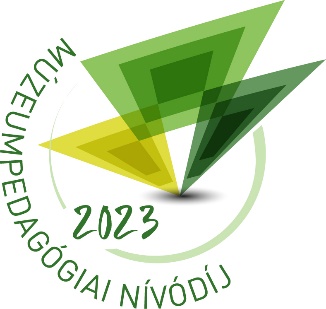 ADATLAPMÚZEUMPEDAGÓGIAI NÍVÓDÍJ 2023Digitális/online múzeumpedagógiai tartalomIntézmény neve, címe, telefonszáma, honlap címe, elektronikus elérhetősége: ……………………………………………………………………………………………………………………………………………..……………………………………………………………………………………………………………………………………………..Az intézmény fenntartójának neve: …………………………………………………………………………………………………Az intézmény vezetője, telefonszáma, elektronikus elérhetősége: ……………………………………….………………………………………………………………………………………………………………………………………………Kapcsolattartó személy neve, telefonszáma, elektronikus elérhetősége: ……………………………..……………………………………………………………………………………………………………………………………………..Figyelem! Önmagában csak filmmel – kapcsolódó múzeumpedagógiai gyakorlat nélkül – nem fogadunk el jelentkezést, viszont komplex múzeumpedagógiai kezdeményezéssel – akár kapcsolódó film nélkül is – lehet nevezni *Amennyiben intézménye még nem szerepel a Múzeumi à la carte adatbázisában, kérjen feltöltési kódot az alábbi címen:  kajari.gabi@skanzen.hu.A 2023. évi Múzeumpedagógiai Nívódíjra való jelentkezéshez előírt dokumentáció és beadási forma online vagy digitális program esetén:Kísérő hivatalos levél, a teljes dokumentáció tételes felsorolásával – beadás papíron, 1 nyomtatott példányban,Múzeumpedagógiai Nívódíj 2023 adatlap – beadás papíron, 1 nyomtatott példányban, valamely fájlmegosztó oldalon keresztül és e-mailben is.10 db fotó, vagy képernyőfotó (print screen) a kezdeményezés (múzeumpedagógiai gyakorlat vagy kiadvány) gyakorlati megvalósításáról vagy felhasználásáról, lehetőleg nyomtatásra alkalmas minőségben, kizárólag elektronikus formában. Kérjük, a képeket képaláírással és a fotók szerzőjének nevét megadva valamely fájlmegosztó oldalon keresztül (WeTransfer, Google Drive stb.) küldjék meg !Az online kezdeményezés elérhetőségének (weboldal) megadása. A 2022. július 1. és 2023. június 30. közötti időszak alatti egyéni látogatások és letöltések száma (amennyiben ennél rövidebb ideig volt éles a múzeumpedagógiai tartalom, úgy értelemszerűen a dátum megadása után kizárólag az adott időszak adatait kell megadni). A múzeumi program részletes leírása, max. 10.000 karakter – beadás külön dokumentumban, fájlmegosztó oldalon keresztül és e-mailben is,Szakmai jelentés a múzeumpedagógiai tartalomra adott visszajelzésekről (célközönség, vagy hozzá kapcsolódó pl. diák esetén pedagógus, szülő) (maximum 2000 karakter terjedelemben),Egyéb háttéranyagok, foglalkoztató anyagok, mellékelve, amennyiben releváns.A 6. pontban szereplő múzeumi program részletes leírást max. 10.000 karakter terjedelemben kérjük. Ennek célja a kezdeményezés bemutatása. Kérjük, ebben a pontban fejtse ki a múzeumpedagógiai program:létrejöttének, inspirációjának körülményeit; újszerűségének elemeit, a program és a kapcsolódó kiadvány – ha van ilyen – legkiemelkedőbbnek tartott új ötleteit, tartalmi pilléreit;koncepcióját és célját; célcsoportjait;legfontosabb tartalmi és formai elemeit;a programhoz kapcsolódó kiadvány – ha van ilyen – legfontosabb tartalmi és formai sajátosságait;alkalmazott ismeretátadás módszertanát és eszközeit, foglalkoztató anyagainak jellegét és indokoltságát.adaptálhatóságát más intézmények részéreEbben a leírásban kérjük kihangsúlyozni a kezdeményezés és a hozzá kapcsolódó kiadvány – ha van ilyen – indokoltságát, eredményességét és létjogosultságát, hatását az adott intézményben, valamint a tágabb szakmai környezetben is. Továbbá emelje ki – a tananyaghoz (amennyiben releváns) való kapcsolódás mellett – a kulturális örökség, a múzeumi gyűjtemények és tevékenységek, valamint a kapcsolódó kiállítás/ok konkrét hasznosításának gyakorlati megoldásait. A múzeumpedagógiai program részletes leírásában kérjük, hogy kép, ábra ne szerepeljen, az elbíráláshoz szükséges minden fontos további háttéranyagot és foglalkoztató anyagot a dokumentáció mellékleteként kérjük benyújtani!Nyilatkozat:Alulírott hozzájárulok, hogy a kezdeményezésre vonatkozó, a benyújtott dokumentációban szereplő szöveges és képes információkat, valamint a kapcsolódó kiadványról készült fotókat, közzé tegye a MOKK a honlapján (http://www.mokk.skanzen.hu) és a Múzeumpedagógiai Nívódíjról szóló nyomtatott és elektronikus publikációkban. Hozzájárulok továbbá, hogy a MOKK koordinátorai a pályázat értékelési szakaszában helyszíni látogatáson ismerjék meg a benyújtott kezdeményezést.Hely, dátum:						Cégszerű aláírás:1. A KEZDEMÉNYEZÉS (múzeumpedagógiai program) CÍME1. A KEZDEMÉNYEZÉS (múzeumpedagógiai program) CÍME1. A KEZDEMÉNYEZÉS (múzeumpedagógiai program) CÍME1. A KEZDEMÉNYEZÉS (múzeumpedagógiai program) CÍME1. A KEZDEMÉNYEZÉS (múzeumpedagógiai program) CÍME1. A KEZDEMÉNYEZÉS (múzeumpedagógiai program) CÍME1. A KEZDEMÉNYEZÉS (múzeumpedagógiai program) CÍME1. A KEZDEMÉNYEZÉS (múzeumpedagógiai program) CÍME1. A KEZDEMÉNYEZÉS (múzeumpedagógiai program) CÍME1. A KEZDEMÉNYEZÉS (múzeumpedagógiai program) CÍME1. A KEZDEMÉNYEZÉS (múzeumpedagógiai program) CÍME1. A KEZDEMÉNYEZÉS (múzeumpedagógiai program) CÍME1. A KEZDEMÉNYEZÉS (múzeumpedagógiai program) CÍME1. A KEZDEMÉNYEZÉS (múzeumpedagógiai program) CÍME1. A KEZDEMÉNYEZÉS (múzeumpedagógiai program) CÍME1. A KEZDEMÉNYEZÉS (múzeumpedagógiai program) CÍME1. A KEZDEMÉNYEZÉS (múzeumpedagógiai program) CÍME KEZDEMÉNYEZÉS TARTALMA (Kérjük, max. 1000 karakterben foglalja össze a kezdeményezés koncepcióját és tartalmát! Az összefoglaló részben vagy egészben felkerül a http://www.mokk.skanzen.hu oldalra.) KEZDEMÉNYEZÉS TARTALMA (Kérjük, max. 1000 karakterben foglalja össze a kezdeményezés koncepcióját és tartalmát! Az összefoglaló részben vagy egészben felkerül a http://www.mokk.skanzen.hu oldalra.) KEZDEMÉNYEZÉS TARTALMA (Kérjük, max. 1000 karakterben foglalja össze a kezdeményezés koncepcióját és tartalmát! Az összefoglaló részben vagy egészben felkerül a http://www.mokk.skanzen.hu oldalra.) KEZDEMÉNYEZÉS TARTALMA (Kérjük, max. 1000 karakterben foglalja össze a kezdeményezés koncepcióját és tartalmát! Az összefoglaló részben vagy egészben felkerül a http://www.mokk.skanzen.hu oldalra.) KEZDEMÉNYEZÉS TARTALMA (Kérjük, max. 1000 karakterben foglalja össze a kezdeményezés koncepcióját és tartalmát! Az összefoglaló részben vagy egészben felkerül a http://www.mokk.skanzen.hu oldalra.) KEZDEMÉNYEZÉS TARTALMA (Kérjük, max. 1000 karakterben foglalja össze a kezdeményezés koncepcióját és tartalmát! Az összefoglaló részben vagy egészben felkerül a http://www.mokk.skanzen.hu oldalra.) KEZDEMÉNYEZÉS TARTALMA (Kérjük, max. 1000 karakterben foglalja össze a kezdeményezés koncepcióját és tartalmát! Az összefoglaló részben vagy egészben felkerül a http://www.mokk.skanzen.hu oldalra.) KEZDEMÉNYEZÉS TARTALMA (Kérjük, max. 1000 karakterben foglalja össze a kezdeményezés koncepcióját és tartalmát! Az összefoglaló részben vagy egészben felkerül a http://www.mokk.skanzen.hu oldalra.) KEZDEMÉNYEZÉS TARTALMA (Kérjük, max. 1000 karakterben foglalja össze a kezdeményezés koncepcióját és tartalmát! Az összefoglaló részben vagy egészben felkerül a http://www.mokk.skanzen.hu oldalra.) KEZDEMÉNYEZÉS TARTALMA (Kérjük, max. 1000 karakterben foglalja össze a kezdeményezés koncepcióját és tartalmát! Az összefoglaló részben vagy egészben felkerül a http://www.mokk.skanzen.hu oldalra.) KEZDEMÉNYEZÉS TARTALMA (Kérjük, max. 1000 karakterben foglalja össze a kezdeményezés koncepcióját és tartalmát! Az összefoglaló részben vagy egészben felkerül a http://www.mokk.skanzen.hu oldalra.) KEZDEMÉNYEZÉS TARTALMA (Kérjük, max. 1000 karakterben foglalja össze a kezdeményezés koncepcióját és tartalmát! Az összefoglaló részben vagy egészben felkerül a http://www.mokk.skanzen.hu oldalra.) KEZDEMÉNYEZÉS TARTALMA (Kérjük, max. 1000 karakterben foglalja össze a kezdeményezés koncepcióját és tartalmát! Az összefoglaló részben vagy egészben felkerül a http://www.mokk.skanzen.hu oldalra.) KEZDEMÉNYEZÉS TARTALMA (Kérjük, max. 1000 karakterben foglalja össze a kezdeményezés koncepcióját és tartalmát! Az összefoglaló részben vagy egészben felkerül a http://www.mokk.skanzen.hu oldalra.) KEZDEMÉNYEZÉS TARTALMA (Kérjük, max. 1000 karakterben foglalja össze a kezdeményezés koncepcióját és tartalmát! Az összefoglaló részben vagy egészben felkerül a http://www.mokk.skanzen.hu oldalra.) KEZDEMÉNYEZÉS TARTALMA (Kérjük, max. 1000 karakterben foglalja össze a kezdeményezés koncepcióját és tartalmát! Az összefoglaló részben vagy egészben felkerül a http://www.mokk.skanzen.hu oldalra.) KEZDEMÉNYEZÉS TARTALMA (Kérjük, max. 1000 karakterben foglalja össze a kezdeményezés koncepcióját és tartalmát! Az összefoglaló részben vagy egészben felkerül a http://www.mokk.skanzen.hu oldalra.)Egy kifejező kép, amely felkerül a http://www.mokk.skanzen.hu oldalra. (Kérjük, hogy a képet ne illessze be, hanem adja meg pontos elnevezését, ahogy a pályázati dokumentációban szerepel!) (A csatolmányok mérete összesen ne haladja meg a 20 Mbyte-ot)Egy kifejező kép, amely felkerül a http://www.mokk.skanzen.hu oldalra. (Kérjük, hogy a képet ne illessze be, hanem adja meg pontos elnevezését, ahogy a pályázati dokumentációban szerepel!) (A csatolmányok mérete összesen ne haladja meg a 20 Mbyte-ot)Egy kifejező kép, amely felkerül a http://www.mokk.skanzen.hu oldalra. (Kérjük, hogy a képet ne illessze be, hanem adja meg pontos elnevezését, ahogy a pályázati dokumentációban szerepel!) (A csatolmányok mérete összesen ne haladja meg a 20 Mbyte-ot)Egy kifejező kép, amely felkerül a http://www.mokk.skanzen.hu oldalra. (Kérjük, hogy a képet ne illessze be, hanem adja meg pontos elnevezését, ahogy a pályázati dokumentációban szerepel!) (A csatolmányok mérete összesen ne haladja meg a 20 Mbyte-ot)Egy kifejező kép, amely felkerül a http://www.mokk.skanzen.hu oldalra. (Kérjük, hogy a képet ne illessze be, hanem adja meg pontos elnevezését, ahogy a pályázati dokumentációban szerepel!) (A csatolmányok mérete összesen ne haladja meg a 20 Mbyte-ot)Egy kifejező kép, amely felkerül a http://www.mokk.skanzen.hu oldalra. (Kérjük, hogy a képet ne illessze be, hanem adja meg pontos elnevezését, ahogy a pályázati dokumentációban szerepel!) (A csatolmányok mérete összesen ne haladja meg a 20 Mbyte-ot)Egy kifejező kép, amely felkerül a http://www.mokk.skanzen.hu oldalra. (Kérjük, hogy a képet ne illessze be, hanem adja meg pontos elnevezését, ahogy a pályázati dokumentációban szerepel!) (A csatolmányok mérete összesen ne haladja meg a 20 Mbyte-ot)Egy kifejező kép, amely felkerül a http://www.mokk.skanzen.hu oldalra. (Kérjük, hogy a képet ne illessze be, hanem adja meg pontos elnevezését, ahogy a pályázati dokumentációban szerepel!) (A csatolmányok mérete összesen ne haladja meg a 20 Mbyte-ot)Egy kifejező kép, amely felkerül a http://www.mokk.skanzen.hu oldalra. (Kérjük, hogy a képet ne illessze be, hanem adja meg pontos elnevezését, ahogy a pályázati dokumentációban szerepel!) (A csatolmányok mérete összesen ne haladja meg a 20 Mbyte-ot)Egy kifejező kép, amely felkerül a http://www.mokk.skanzen.hu oldalra. (Kérjük, hogy a képet ne illessze be, hanem adja meg pontos elnevezését, ahogy a pályázati dokumentációban szerepel!) (A csatolmányok mérete összesen ne haladja meg a 20 Mbyte-ot)Egy kifejező kép, amely felkerül a http://www.mokk.skanzen.hu oldalra. (Kérjük, hogy a képet ne illessze be, hanem adja meg pontos elnevezését, ahogy a pályázati dokumentációban szerepel!) (A csatolmányok mérete összesen ne haladja meg a 20 Mbyte-ot)Egy kifejező kép, amely felkerül a http://www.mokk.skanzen.hu oldalra. (Kérjük, hogy a képet ne illessze be, hanem adja meg pontos elnevezését, ahogy a pályázati dokumentációban szerepel!) (A csatolmányok mérete összesen ne haladja meg a 20 Mbyte-ot)Egy kifejező kép, amely felkerül a http://www.mokk.skanzen.hu oldalra. (Kérjük, hogy a képet ne illessze be, hanem adja meg pontos elnevezését, ahogy a pályázati dokumentációban szerepel!) (A csatolmányok mérete összesen ne haladja meg a 20 Mbyte-ot)Egy kifejező kép, amely felkerül a http://www.mokk.skanzen.hu oldalra. (Kérjük, hogy a képet ne illessze be, hanem adja meg pontos elnevezését, ahogy a pályázati dokumentációban szerepel!) (A csatolmányok mérete összesen ne haladja meg a 20 Mbyte-ot)Egy kifejező kép, amely felkerül a http://www.mokk.skanzen.hu oldalra. (Kérjük, hogy a képet ne illessze be, hanem adja meg pontos elnevezését, ahogy a pályázati dokumentációban szerepel!) (A csatolmányok mérete összesen ne haladja meg a 20 Mbyte-ot)Egy kifejező kép, amely felkerül a http://www.mokk.skanzen.hu oldalra. (Kérjük, hogy a képet ne illessze be, hanem adja meg pontos elnevezését, ahogy a pályázati dokumentációban szerepel!) (A csatolmányok mérete összesen ne haladja meg a 20 Mbyte-ot)Egy kifejező kép, amely felkerül a http://www.mokk.skanzen.hu oldalra. (Kérjük, hogy a képet ne illessze be, hanem adja meg pontos elnevezését, ahogy a pályázati dokumentációban szerepel!) (A csatolmányok mérete összesen ne haladja meg a 20 Mbyte-ot)Egy öt-nyolc perces videó a múzeumpedagógiai kezdeményezés gyakorlatban történő bemutatásáról.(Kérjük, hogy a videót ne illessze be, hanem adja meg pontos elnevezését, ahogy a pályázati dokumentációban szerepel!) (A csatolmányok mérete összesen ne haladja meg a 20 Mbyte-ot, kivételt képez ez alól, ha youtube linken küldi a videót)Egy öt-nyolc perces videó a múzeumpedagógiai kezdeményezés gyakorlatban történő bemutatásáról.(Kérjük, hogy a videót ne illessze be, hanem adja meg pontos elnevezését, ahogy a pályázati dokumentációban szerepel!) (A csatolmányok mérete összesen ne haladja meg a 20 Mbyte-ot, kivételt képez ez alól, ha youtube linken küldi a videót)Egy öt-nyolc perces videó a múzeumpedagógiai kezdeményezés gyakorlatban történő bemutatásáról.(Kérjük, hogy a videót ne illessze be, hanem adja meg pontos elnevezését, ahogy a pályázati dokumentációban szerepel!) (A csatolmányok mérete összesen ne haladja meg a 20 Mbyte-ot, kivételt képez ez alól, ha youtube linken küldi a videót)Egy öt-nyolc perces videó a múzeumpedagógiai kezdeményezés gyakorlatban történő bemutatásáról.(Kérjük, hogy a videót ne illessze be, hanem adja meg pontos elnevezését, ahogy a pályázati dokumentációban szerepel!) (A csatolmányok mérete összesen ne haladja meg a 20 Mbyte-ot, kivételt képez ez alól, ha youtube linken küldi a videót)Egy öt-nyolc perces videó a múzeumpedagógiai kezdeményezés gyakorlatban történő bemutatásáról.(Kérjük, hogy a videót ne illessze be, hanem adja meg pontos elnevezését, ahogy a pályázati dokumentációban szerepel!) (A csatolmányok mérete összesen ne haladja meg a 20 Mbyte-ot, kivételt képez ez alól, ha youtube linken küldi a videót)Egy öt-nyolc perces videó a múzeumpedagógiai kezdeményezés gyakorlatban történő bemutatásáról.(Kérjük, hogy a videót ne illessze be, hanem adja meg pontos elnevezését, ahogy a pályázati dokumentációban szerepel!) (A csatolmányok mérete összesen ne haladja meg a 20 Mbyte-ot, kivételt képez ez alól, ha youtube linken küldi a videót)Egy öt-nyolc perces videó a múzeumpedagógiai kezdeményezés gyakorlatban történő bemutatásáról.(Kérjük, hogy a videót ne illessze be, hanem adja meg pontos elnevezését, ahogy a pályázati dokumentációban szerepel!) (A csatolmányok mérete összesen ne haladja meg a 20 Mbyte-ot, kivételt képez ez alól, ha youtube linken küldi a videót)Egy öt-nyolc perces videó a múzeumpedagógiai kezdeményezés gyakorlatban történő bemutatásáról.(Kérjük, hogy a videót ne illessze be, hanem adja meg pontos elnevezését, ahogy a pályázati dokumentációban szerepel!) (A csatolmányok mérete összesen ne haladja meg a 20 Mbyte-ot, kivételt képez ez alól, ha youtube linken küldi a videót)Egy öt-nyolc perces videó a múzeumpedagógiai kezdeményezés gyakorlatban történő bemutatásáról.(Kérjük, hogy a videót ne illessze be, hanem adja meg pontos elnevezését, ahogy a pályázati dokumentációban szerepel!) (A csatolmányok mérete összesen ne haladja meg a 20 Mbyte-ot, kivételt képez ez alól, ha youtube linken küldi a videót)Egy öt-nyolc perces videó a múzeumpedagógiai kezdeményezés gyakorlatban történő bemutatásáról.(Kérjük, hogy a videót ne illessze be, hanem adja meg pontos elnevezését, ahogy a pályázati dokumentációban szerepel!) (A csatolmányok mérete összesen ne haladja meg a 20 Mbyte-ot, kivételt képez ez alól, ha youtube linken küldi a videót)Egy öt-nyolc perces videó a múzeumpedagógiai kezdeményezés gyakorlatban történő bemutatásáról.(Kérjük, hogy a videót ne illessze be, hanem adja meg pontos elnevezését, ahogy a pályázati dokumentációban szerepel!) (A csatolmányok mérete összesen ne haladja meg a 20 Mbyte-ot, kivételt képez ez alól, ha youtube linken küldi a videót)Egy öt-nyolc perces videó a múzeumpedagógiai kezdeményezés gyakorlatban történő bemutatásáról.(Kérjük, hogy a videót ne illessze be, hanem adja meg pontos elnevezését, ahogy a pályázati dokumentációban szerepel!) (A csatolmányok mérete összesen ne haladja meg a 20 Mbyte-ot, kivételt képez ez alól, ha youtube linken küldi a videót)Egy öt-nyolc perces videó a múzeumpedagógiai kezdeményezés gyakorlatban történő bemutatásáról.(Kérjük, hogy a videót ne illessze be, hanem adja meg pontos elnevezését, ahogy a pályázati dokumentációban szerepel!) (A csatolmányok mérete összesen ne haladja meg a 20 Mbyte-ot, kivételt képez ez alól, ha youtube linken küldi a videót)Egy öt-nyolc perces videó a múzeumpedagógiai kezdeményezés gyakorlatban történő bemutatásáról.(Kérjük, hogy a videót ne illessze be, hanem adja meg pontos elnevezését, ahogy a pályázati dokumentációban szerepel!) (A csatolmányok mérete összesen ne haladja meg a 20 Mbyte-ot, kivételt képez ez alól, ha youtube linken küldi a videót)Egy öt-nyolc perces videó a múzeumpedagógiai kezdeményezés gyakorlatban történő bemutatásáról.(Kérjük, hogy a videót ne illessze be, hanem adja meg pontos elnevezését, ahogy a pályázati dokumentációban szerepel!) (A csatolmányok mérete összesen ne haladja meg a 20 Mbyte-ot, kivételt képez ez alól, ha youtube linken küldi a videót)Egy öt-nyolc perces videó a múzeumpedagógiai kezdeményezés gyakorlatban történő bemutatásáról.(Kérjük, hogy a videót ne illessze be, hanem adja meg pontos elnevezését, ahogy a pályázati dokumentációban szerepel!) (A csatolmányok mérete összesen ne haladja meg a 20 Mbyte-ot, kivételt képez ez alól, ha youtube linken küldi a videót)Egy öt-nyolc perces videó a múzeumpedagógiai kezdeményezés gyakorlatban történő bemutatásáról.(Kérjük, hogy a videót ne illessze be, hanem adja meg pontos elnevezését, ahogy a pályázati dokumentációban szerepel!) (A csatolmányok mérete összesen ne haladja meg a 20 Mbyte-ot, kivételt képez ez alól, ha youtube linken küldi a videót) KEZDEMÉNYEZÉS MEGVALÓSULÁSÁNAK FORMÁJA (Tevékenységi forma, időtartam, alkalmak száma, résztvevők száma stb. max. 500 karakter) KEZDEMÉNYEZÉS MEGVALÓSULÁSÁNAK FORMÁJA (Tevékenységi forma, időtartam, alkalmak száma, résztvevők száma stb. max. 500 karakter) KEZDEMÉNYEZÉS MEGVALÓSULÁSÁNAK FORMÁJA (Tevékenységi forma, időtartam, alkalmak száma, résztvevők száma stb. max. 500 karakter) KEZDEMÉNYEZÉS MEGVALÓSULÁSÁNAK FORMÁJA (Tevékenységi forma, időtartam, alkalmak száma, résztvevők száma stb. max. 500 karakter) KEZDEMÉNYEZÉS MEGVALÓSULÁSÁNAK FORMÁJA (Tevékenységi forma, időtartam, alkalmak száma, résztvevők száma stb. max. 500 karakter) KEZDEMÉNYEZÉS MEGVALÓSULÁSÁNAK FORMÁJA (Tevékenységi forma, időtartam, alkalmak száma, résztvevők száma stb. max. 500 karakter) KEZDEMÉNYEZÉS MEGVALÓSULÁSÁNAK FORMÁJA (Tevékenységi forma, időtartam, alkalmak száma, résztvevők száma stb. max. 500 karakter) KEZDEMÉNYEZÉS MEGVALÓSULÁSÁNAK FORMÁJA (Tevékenységi forma, időtartam, alkalmak száma, résztvevők száma stb. max. 500 karakter) KEZDEMÉNYEZÉS MEGVALÓSULÁSÁNAK FORMÁJA (Tevékenységi forma, időtartam, alkalmak száma, résztvevők száma stb. max. 500 karakter) KEZDEMÉNYEZÉS MEGVALÓSULÁSÁNAK FORMÁJA (Tevékenységi forma, időtartam, alkalmak száma, résztvevők száma stb. max. 500 karakter) KEZDEMÉNYEZÉS MEGVALÓSULÁSÁNAK FORMÁJA (Tevékenységi forma, időtartam, alkalmak száma, résztvevők száma stb. max. 500 karakter) KEZDEMÉNYEZÉS MEGVALÓSULÁSÁNAK FORMÁJA (Tevékenységi forma, időtartam, alkalmak száma, résztvevők száma stb. max. 500 karakter) KEZDEMÉNYEZÉS MEGVALÓSULÁSÁNAK FORMÁJA (Tevékenységi forma, időtartam, alkalmak száma, résztvevők száma stb. max. 500 karakter) KEZDEMÉNYEZÉS MEGVALÓSULÁSÁNAK FORMÁJA (Tevékenységi forma, időtartam, alkalmak száma, résztvevők száma stb. max. 500 karakter) KEZDEMÉNYEZÉS MEGVALÓSULÁSÁNAK FORMÁJA (Tevékenységi forma, időtartam, alkalmak száma, résztvevők száma stb. max. 500 karakter) KEZDEMÉNYEZÉS MEGVALÓSULÁSÁNAK FORMÁJA (Tevékenységi forma, időtartam, alkalmak száma, résztvevők száma stb. max. 500 karakter) KEZDEMÉNYEZÉS MEGVALÓSULÁSÁNAK FORMÁJA (Tevékenységi forma, időtartam, alkalmak száma, résztvevők száma stb. max. 500 karakter) KEZDEMÉNYEZÉS ELEKTRONIKUS ELÉRÉSI ÚTJA, A MÚZEUM ÉS A KIÁLLÍTÁS MEGNEVEZÉSE KEZDEMÉNYEZÉS ELEKTRONIKUS ELÉRÉSI ÚTJA, A MÚZEUM ÉS A KIÁLLÍTÁS MEGNEVEZÉSE KEZDEMÉNYEZÉS ELEKTRONIKUS ELÉRÉSI ÚTJA, A MÚZEUM ÉS A KIÁLLÍTÁS MEGNEVEZÉSE KEZDEMÉNYEZÉS ELEKTRONIKUS ELÉRÉSI ÚTJA, A MÚZEUM ÉS A KIÁLLÍTÁS MEGNEVEZÉSE KEZDEMÉNYEZÉS ELEKTRONIKUS ELÉRÉSI ÚTJA, A MÚZEUM ÉS A KIÁLLÍTÁS MEGNEVEZÉSE KEZDEMÉNYEZÉS ELEKTRONIKUS ELÉRÉSI ÚTJA, A MÚZEUM ÉS A KIÁLLÍTÁS MEGNEVEZÉSE KEZDEMÉNYEZÉS ELEKTRONIKUS ELÉRÉSI ÚTJA, A MÚZEUM ÉS A KIÁLLÍTÁS MEGNEVEZÉSE KEZDEMÉNYEZÉS ELEKTRONIKUS ELÉRÉSI ÚTJA, A MÚZEUM ÉS A KIÁLLÍTÁS MEGNEVEZÉSE KEZDEMÉNYEZÉS ELEKTRONIKUS ELÉRÉSI ÚTJA, A MÚZEUM ÉS A KIÁLLÍTÁS MEGNEVEZÉSE KEZDEMÉNYEZÉS ELEKTRONIKUS ELÉRÉSI ÚTJA, A MÚZEUM ÉS A KIÁLLÍTÁS MEGNEVEZÉSE KEZDEMÉNYEZÉS ELEKTRONIKUS ELÉRÉSI ÚTJA, A MÚZEUM ÉS A KIÁLLÍTÁS MEGNEVEZÉSE KEZDEMÉNYEZÉS ELEKTRONIKUS ELÉRÉSI ÚTJA, A MÚZEUM ÉS A KIÁLLÍTÁS MEGNEVEZÉSE KEZDEMÉNYEZÉS ELEKTRONIKUS ELÉRÉSI ÚTJA, A MÚZEUM ÉS A KIÁLLÍTÁS MEGNEVEZÉSE KEZDEMÉNYEZÉS ELEKTRONIKUS ELÉRÉSI ÚTJA, A MÚZEUM ÉS A KIÁLLÍTÁS MEGNEVEZÉSE KEZDEMÉNYEZÉS ELEKTRONIKUS ELÉRÉSI ÚTJA, A MÚZEUM ÉS A KIÁLLÍTÁS MEGNEVEZÉSE KEZDEMÉNYEZÉS ELEKTRONIKUS ELÉRÉSI ÚTJA, A MÚZEUM ÉS A KIÁLLÍTÁS MEGNEVEZÉSE KEZDEMÉNYEZÉS ELEKTRONIKUS ELÉRÉSI ÚTJA, A MÚZEUM ÉS A KIÁLLÍTÁS MEGNEVEZÉSEKérjük, jelölje x-szel:Kérjük, jelölje x-szel:Kérjük, jelölje x-szel:Kérjük, jelölje x-szel:Kérjük, jelölje x-szel:Kérjük, jelölje x-szel:Kérjük, jelölje x-szel:Kérjük, jelölje x-szel:Kérjük, jelölje x-szel:Kérjük, jelölje x-szel:Kérjük, jelölje x-szel:Kérjük, jelölje x-szel:Kérjük, jelölje x-szel:Kérjük, jelölje x-szel:Kérjük, jelölje x-szel:Kérjük, jelölje x-szel:Kérjük, jelölje x-szel:Állandó kiállításhoz készültÁllandó kiállításhoz készültÁllandó kiállításhoz készültÁllandó kiállításhoz készültÁllandó kiállításhoz készültÁllandó kiállításhoz készültÁllandó kiállításhoz készültÁllandó kiállításhoz készültIdőszaki kiállításhoz készültIdőszaki kiállításhoz készültIdőszaki kiállításhoz készültIdőszaki kiállításhoz készültIdőszaki kiállításhoz készültIdőszaki kiállításhoz készültEgyéb:Egyéb:Egyéb:Egyéb:Egyéb:Egyéb:Egyéb:Egyéb:Egyéb:Egyéb:Egyéb:Egyéb:Egyéb:Egyéb:Egyéb:Egyéb:Egyéb: KEZDEMÉNYEZÉS KIDOLGOZÓINAK ADATAI KEZDEMÉNYEZÉS KIDOLGOZÓINAK ADATAI KEZDEMÉNYEZÉS KIDOLGOZÓINAK ADATAI KEZDEMÉNYEZÉS KIDOLGOZÓINAK ADATAI KEZDEMÉNYEZÉS KIDOLGOZÓINAK ADATAI KEZDEMÉNYEZÉS KIDOLGOZÓINAK ADATAI KEZDEMÉNYEZÉS KIDOLGOZÓINAK ADATAI KEZDEMÉNYEZÉS KIDOLGOZÓINAK ADATAI KEZDEMÉNYEZÉS KIDOLGOZÓINAK ADATAI KEZDEMÉNYEZÉS KIDOLGOZÓINAK ADATAI KEZDEMÉNYEZÉS KIDOLGOZÓINAK ADATAI KEZDEMÉNYEZÉS KIDOLGOZÓINAK ADATAI KEZDEMÉNYEZÉS KIDOLGOZÓINAK ADATAI KEZDEMÉNYEZÉS KIDOLGOZÓINAK ADATAI KEZDEMÉNYEZÉS KIDOLGOZÓINAK ADATAI KEZDEMÉNYEZÉS KIDOLGOZÓINAK ADATAI KEZDEMÉNYEZÉS KIDOLGOZÓINAK ADATAINÉVNÉVNÉVNÉVSZAKMAI VÉGZETTSÉGSZAKMAI VÉGZETTSÉGSZAKMAI VÉGZETTSÉGSZAKMAI VÉGZETTSÉGSZAKMAI VÉGZETTSÉGSZAKMAI VÉGZETTSÉGSZAKMAI VÉGZETTSÉGMUNKAHELY ÉS MUNKAKÖRMUNKAHELY ÉS MUNKAKÖRMUNKAHELY ÉS MUNKAKÖRMUNKAHELY ÉS MUNKAKÖRMUNKAHELY ÉS MUNKAKÖRMUNKAHELY ÉS MUNKAKÖR BEVONT KOROSZTÁLY/OK (célcsoport) BEVONT KOROSZTÁLY/OK (célcsoport) BEVONT KOROSZTÁLY/OK (célcsoport) BEVONT KOROSZTÁLY/OK (célcsoport) BEVONT KOROSZTÁLY/OK (célcsoport) BEVONT KOROSZTÁLY/OK (célcsoport) BEVONT KOROSZTÁLY/OK (célcsoport) BEVONT KOROSZTÁLY/OK (célcsoport) BEVONT KOROSZTÁLY/OK (célcsoport) BEVONT KOROSZTÁLY/OK (célcsoport) BEVONT KOROSZTÁLY/OK (célcsoport) BEVONT KOROSZTÁLY/OK (célcsoport) BEVONT KOROSZTÁLY/OK (célcsoport) BEVONT KOROSZTÁLY/OK (célcsoport) BEVONT KOROSZTÁLY/OK (célcsoport) BEVONT KOROSZTÁLY/OK (célcsoport) BEVONT KOROSZTÁLY/OK (célcsoport)7. KAPCSOLÓDÁS ISKOLAI TANANYAGHOZ (amennyiben releváns)7. KAPCSOLÓDÁS ISKOLAI TANANYAGHOZ (amennyiben releváns)7. KAPCSOLÓDÁS ISKOLAI TANANYAGHOZ (amennyiben releváns)7. KAPCSOLÓDÁS ISKOLAI TANANYAGHOZ (amennyiben releváns)7. KAPCSOLÓDÁS ISKOLAI TANANYAGHOZ (amennyiben releváns)7. KAPCSOLÓDÁS ISKOLAI TANANYAGHOZ (amennyiben releváns)7. KAPCSOLÓDÁS ISKOLAI TANANYAGHOZ (amennyiben releváns)7. KAPCSOLÓDÁS ISKOLAI TANANYAGHOZ (amennyiben releváns)7. KAPCSOLÓDÁS ISKOLAI TANANYAGHOZ (amennyiben releváns)7. KAPCSOLÓDÁS ISKOLAI TANANYAGHOZ (amennyiben releváns)7. KAPCSOLÓDÁS ISKOLAI TANANYAGHOZ (amennyiben releváns)7. KAPCSOLÓDÁS ISKOLAI TANANYAGHOZ (amennyiben releváns)7. KAPCSOLÓDÁS ISKOLAI TANANYAGHOZ (amennyiben releváns)7. KAPCSOLÓDÁS ISKOLAI TANANYAGHOZ (amennyiben releváns)7. KAPCSOLÓDÁS ISKOLAI TANANYAGHOZ (amennyiben releváns)7. KAPCSOLÓDÁS ISKOLAI TANANYAGHOZ (amennyiben releváns)7. KAPCSOLÓDÁS ISKOLAI TANANYAGHOZ (amennyiben releváns)TANTÁRGY / műveltségi területTANTÁRGY / műveltségi területTANTÁRGY / műveltségi területTÉMATÉMATÉMATÉMATÉMATÉMATÉMATÉMATÉMATÉMATÉMATÉMATÉMATÉMA8. KAPCSOLÓDÓ FOGLALKOZTATÓ ANYAGOK (Konkrét megnevezéssel, a felhasználás céljának, módjának rövid leírásával)8. KAPCSOLÓDÓ FOGLALKOZTATÓ ANYAGOK (Konkrét megnevezéssel, a felhasználás céljának, módjának rövid leírásával)8. KAPCSOLÓDÓ FOGLALKOZTATÓ ANYAGOK (Konkrét megnevezéssel, a felhasználás céljának, módjának rövid leírásával)8. KAPCSOLÓDÓ FOGLALKOZTATÓ ANYAGOK (Konkrét megnevezéssel, a felhasználás céljának, módjának rövid leírásával)8. KAPCSOLÓDÓ FOGLALKOZTATÓ ANYAGOK (Konkrét megnevezéssel, a felhasználás céljának, módjának rövid leírásával)8. KAPCSOLÓDÓ FOGLALKOZTATÓ ANYAGOK (Konkrét megnevezéssel, a felhasználás céljának, módjának rövid leírásával)8. KAPCSOLÓDÓ FOGLALKOZTATÓ ANYAGOK (Konkrét megnevezéssel, a felhasználás céljának, módjának rövid leírásával)8. KAPCSOLÓDÓ FOGLALKOZTATÓ ANYAGOK (Konkrét megnevezéssel, a felhasználás céljának, módjának rövid leírásával)8. KAPCSOLÓDÓ FOGLALKOZTATÓ ANYAGOK (Konkrét megnevezéssel, a felhasználás céljának, módjának rövid leírásával)8. KAPCSOLÓDÓ FOGLALKOZTATÓ ANYAGOK (Konkrét megnevezéssel, a felhasználás céljának, módjának rövid leírásával)8. KAPCSOLÓDÓ FOGLALKOZTATÓ ANYAGOK (Konkrét megnevezéssel, a felhasználás céljának, módjának rövid leírásával)8. KAPCSOLÓDÓ FOGLALKOZTATÓ ANYAGOK (Konkrét megnevezéssel, a felhasználás céljának, módjának rövid leírásával)8. KAPCSOLÓDÓ FOGLALKOZTATÓ ANYAGOK (Konkrét megnevezéssel, a felhasználás céljának, módjának rövid leírásával)8. KAPCSOLÓDÓ FOGLALKOZTATÓ ANYAGOK (Konkrét megnevezéssel, a felhasználás céljának, módjának rövid leírásával)8. KAPCSOLÓDÓ FOGLALKOZTATÓ ANYAGOK (Konkrét megnevezéssel, a felhasználás céljának, módjának rövid leírásával)8. KAPCSOLÓDÓ FOGLALKOZTATÓ ANYAGOK (Konkrét megnevezéssel, a felhasználás céljának, módjának rövid leírásával)8. KAPCSOLÓDÓ FOGLALKOZTATÓ ANYAGOK (Konkrét megnevezéssel, a felhasználás céljának, módjának rövid leírásával)Papír alapú kiadványok:Papír alapú kiadványok:Papír alapú kiadványok:Papír alapú kiadványok:Papír alapú kiadványok:Papír alapú kiadványok:Papír alapú kiadványok:Papír alapú kiadványok:Honlap:Honlap:Honlap:Honlap:Honlap:Honlap:Digitális, multimédiás eszközök:Digitális, multimédiás eszközök:Digitális, multimédiás eszközök:Digitális, multimédiás eszközök:Digitális, multimédiás eszközök:Digitális, multimédiás eszközök:Digitális, multimédiás eszközök:Digitális, multimédiás eszközök:Szerszámok, nyersanyagok:Szerszámok, nyersanyagok:Szerszámok, nyersanyagok:Szerszámok, nyersanyagok:Szerszámok, nyersanyagok:Szerszámok, nyersanyagok:Demonstrációs tárgyak, műtárgymásolatok:Demonstrációs tárgyak, műtárgymásolatok:Demonstrációs tárgyak, műtárgymásolatok:Demonstrációs tárgyak, műtárgymásolatok:Demonstrációs tárgyak, műtárgymásolatok:Demonstrációs tárgyak, műtárgymásolatok:Demonstrációs tárgyak, műtárgymásolatok:Demonstrációs tárgyak, műtárgymásolatok:Egyéb:Egyéb:Egyéb:Egyéb:Egyéb:Egyéb:Egyéb:Egyéb:Filmek, hangzóanyagok:Filmek, hangzóanyagok:Filmek, hangzóanyagok:Filmek, hangzóanyagok:Filmek, hangzóanyagok:Filmek, hangzóanyagok:Filmek, hangzóanyagok:Filmek, hangzóanyagok:Viseletek, öltözetek, jelmezek, kellékek:Viseletek, öltözetek, jelmezek, kellékek:Viseletek, öltözetek, jelmezek, kellékek:Viseletek, öltözetek, jelmezek, kellékek:Viseletek, öltözetek, jelmezek, kellékek:Viseletek, öltözetek, jelmezek, kellékek:Viseletek, öltözetek, jelmezek, kellékek:Viseletek, öltözetek, jelmezek, kellékek:9. Hogyan kommunikálták a kezdeményezést? Milyen kommunikációs eszközöket használtak ehhez? (Kérjük, max. 1000 karakterben foglalja össze.)9. Hogyan kommunikálták a kezdeményezést? Milyen kommunikációs eszközöket használtak ehhez? (Kérjük, max. 1000 karakterben foglalja össze.)9. Hogyan kommunikálták a kezdeményezést? Milyen kommunikációs eszközöket használtak ehhez? (Kérjük, max. 1000 karakterben foglalja össze.)9. Hogyan kommunikálták a kezdeményezést? Milyen kommunikációs eszközöket használtak ehhez? (Kérjük, max. 1000 karakterben foglalja össze.)9. Hogyan kommunikálták a kezdeményezést? Milyen kommunikációs eszközöket használtak ehhez? (Kérjük, max. 1000 karakterben foglalja össze.)9. Hogyan kommunikálták a kezdeményezést? Milyen kommunikációs eszközöket használtak ehhez? (Kérjük, max. 1000 karakterben foglalja össze.)9. Hogyan kommunikálták a kezdeményezést? Milyen kommunikációs eszközöket használtak ehhez? (Kérjük, max. 1000 karakterben foglalja össze.)9. Hogyan kommunikálták a kezdeményezést? Milyen kommunikációs eszközöket használtak ehhez? (Kérjük, max. 1000 karakterben foglalja össze.)9. Hogyan kommunikálták a kezdeményezést? Milyen kommunikációs eszközöket használtak ehhez? (Kérjük, max. 1000 karakterben foglalja össze.)9. Hogyan kommunikálták a kezdeményezést? Milyen kommunikációs eszközöket használtak ehhez? (Kérjük, max. 1000 karakterben foglalja össze.)9. Hogyan kommunikálták a kezdeményezést? Milyen kommunikációs eszközöket használtak ehhez? (Kérjük, max. 1000 karakterben foglalja össze.)9. Hogyan kommunikálták a kezdeményezést? Milyen kommunikációs eszközöket használtak ehhez? (Kérjük, max. 1000 karakterben foglalja össze.)9. Hogyan kommunikálták a kezdeményezést? Milyen kommunikációs eszközöket használtak ehhez? (Kérjük, max. 1000 karakterben foglalja össze.)9. Hogyan kommunikálták a kezdeményezést? Milyen kommunikációs eszközöket használtak ehhez? (Kérjük, max. 1000 karakterben foglalja össze.)9. Hogyan kommunikálták a kezdeményezést? Milyen kommunikációs eszközöket használtak ehhez? (Kérjük, max. 1000 karakterben foglalja össze.)9. Hogyan kommunikálták a kezdeményezést? Milyen kommunikációs eszközöket használtak ehhez? (Kérjük, max. 1000 karakterben foglalja össze.)9. Hogyan kommunikálták a kezdeményezést? Milyen kommunikációs eszközöket használtak ehhez? (Kérjük, max. 1000 karakterben foglalja össze.)10. A MEGVALÓSÍTÁS KEZDETE10. A MEGVALÓSÍTÁS KEZDETE10. A MEGVALÓSÍTÁS KEZDETE10. A MEGVALÓSÍTÁS KEZDETE10. A MEGVALÓSÍTÁS KEZDETE10. A MEGVALÓSÍTÁS KEZDETE10. A MEGVALÓSÍTÁS KEZDETE10. A MEGVALÓSÍTÁS KEZDETE10. A MEGVALÓSÍTÁS KEZDETE10. A MEGVALÓSÍTÁS KEZDETE10. A MEGVALÓSÍTÁS KEZDETE11. AZ EDDIGI MEGTEKINTÉSEK SZÁMA (összesen)11. AZ EDDIGI MEGTEKINTÉSEK SZÁMA (összesen)11. AZ EDDIGI MEGTEKINTÉSEK SZÁMA (összesen)11. AZ EDDIGI MEGTEKINTÉSEK SZÁMA (összesen)11. AZ EDDIGI MEGTEKINTÉSEK SZÁMA (összesen)11. AZ EDDIGI MEGTEKINTÉSEK SZÁMA (összesen)11. AZ EDDIGI MEGTEKINTÉSEK SZÁMA (összesen)11. AZ EDDIGI MEGTEKINTÉSEK SZÁMA (összesen)11. AZ EDDIGI MEGTEKINTÉSEK SZÁMA (összesen)11. AZ EDDIGI MEGTEKINTÉSEK SZÁMA (összesen)11. AZ EDDIGI MEGTEKINTÉSEK SZÁMA (összesen)12. A KEZDEMÉNYEZÉS SZAKMAI EGYÜTTMŰKÖDŐ PARTNEREI (Kérjük, jelölje x-szel.)12. A KEZDEMÉNYEZÉS SZAKMAI EGYÜTTMŰKÖDŐ PARTNEREI (Kérjük, jelölje x-szel.)12. A KEZDEMÉNYEZÉS SZAKMAI EGYÜTTMŰKÖDŐ PARTNEREI (Kérjük, jelölje x-szel.)12. A KEZDEMÉNYEZÉS SZAKMAI EGYÜTTMŰKÖDŐ PARTNEREI (Kérjük, jelölje x-szel.)12. A KEZDEMÉNYEZÉS SZAKMAI EGYÜTTMŰKÖDŐ PARTNEREI (Kérjük, jelölje x-szel.)12. A KEZDEMÉNYEZÉS SZAKMAI EGYÜTTMŰKÖDŐ PARTNEREI (Kérjük, jelölje x-szel.)12. A KEZDEMÉNYEZÉS SZAKMAI EGYÜTTMŰKÖDŐ PARTNEREI (Kérjük, jelölje x-szel.)12. A KEZDEMÉNYEZÉS SZAKMAI EGYÜTTMŰKÖDŐ PARTNEREI (Kérjük, jelölje x-szel.)12. A KEZDEMÉNYEZÉS SZAKMAI EGYÜTTMŰKÖDŐ PARTNEREI (Kérjük, jelölje x-szel.)12. A KEZDEMÉNYEZÉS SZAKMAI EGYÜTTMŰKÖDŐ PARTNEREI (Kérjük, jelölje x-szel.)12. A KEZDEMÉNYEZÉS SZAKMAI EGYÜTTMŰKÖDŐ PARTNEREI (Kérjük, jelölje x-szel.)12. A KEZDEMÉNYEZÉS SZAKMAI EGYÜTTMŰKÖDŐ PARTNEREI (Kérjük, jelölje x-szel.)12. A KEZDEMÉNYEZÉS SZAKMAI EGYÜTTMŰKÖDŐ PARTNEREI (Kérjük, jelölje x-szel.)12. A KEZDEMÉNYEZÉS SZAKMAI EGYÜTTMŰKÖDŐ PARTNEREI (Kérjük, jelölje x-szel.)12. A KEZDEMÉNYEZÉS SZAKMAI EGYÜTTMŰKÖDŐ PARTNEREI (Kérjük, jelölje x-szel.)12. A KEZDEMÉNYEZÉS SZAKMAI EGYÜTTMŰKÖDŐ PARTNEREI (Kérjük, jelölje x-szel.)12. A KEZDEMÉNYEZÉS SZAKMAI EGYÜTTMŰKÖDŐ PARTNEREI (Kérjük, jelölje x-szel.)MUZEOLÓGIA:MUZEOLÓGIA:MUZEOLÓGIA:Pedagógia:Pedagógia:Pedagógia:Pedagógia:Pedagógia:Pedagógia:KOMMUNIKÁCIÓ, MÉDIA:KOMMUNIKÁCIÓ, MÉDIA:Egyéb bevont szakterület:Egyéb bevont szakterület:Egyéb bevont szakterület:Egyéb bevont szakterület:Egyéb bevont szakterület:Egyéb bevont szakterület:Egyéb bevont szakterület:Egyéb bevont szakterület:Egyéb bevont szakterület:Egyéb bevont szakterület:Egyéb bevont szakterület:Egyéb bevont szakterület:Egyéb bevont szakterület:Egyéb bevont szakterület:Egyéb bevont szakterület:Egyéb bevont szakterület:Egyéb bevont szakterület:13. A KEZDEMÉNYEZÉS FELHASZNÁLÓI TESZTELÉSE (Kérjük, jelölje x-szel.)13. A KEZDEMÉNYEZÉS FELHASZNÁLÓI TESZTELÉSE (Kérjük, jelölje x-szel.)13. A KEZDEMÉNYEZÉS FELHASZNÁLÓI TESZTELÉSE (Kérjük, jelölje x-szel.)13. A KEZDEMÉNYEZÉS FELHASZNÁLÓI TESZTELÉSE (Kérjük, jelölje x-szel.)13. A KEZDEMÉNYEZÉS FELHASZNÁLÓI TESZTELÉSE (Kérjük, jelölje x-szel.)13. A KEZDEMÉNYEZÉS FELHASZNÁLÓI TESZTELÉSE (Kérjük, jelölje x-szel.)13. A KEZDEMÉNYEZÉS FELHASZNÁLÓI TESZTELÉSE (Kérjük, jelölje x-szel.)13. A KEZDEMÉNYEZÉS FELHASZNÁLÓI TESZTELÉSE (Kérjük, jelölje x-szel.)13. A KEZDEMÉNYEZÉS FELHASZNÁLÓI TESZTELÉSE (Kérjük, jelölje x-szel.)13. A KEZDEMÉNYEZÉS FELHASZNÁLÓI TESZTELÉSE (Kérjük, jelölje x-szel.)13. A KEZDEMÉNYEZÉS FELHASZNÁLÓI TESZTELÉSE (Kérjük, jelölje x-szel.)13. A KEZDEMÉNYEZÉS FELHASZNÁLÓI TESZTELÉSE (Kérjük, jelölje x-szel.)13. A KEZDEMÉNYEZÉS FELHASZNÁLÓI TESZTELÉSE (Kérjük, jelölje x-szel.)13. A KEZDEMÉNYEZÉS FELHASZNÁLÓI TESZTELÉSE (Kérjük, jelölje x-szel.)13. A KEZDEMÉNYEZÉS FELHASZNÁLÓI TESZTELÉSE (Kérjük, jelölje x-szel.)13. A KEZDEMÉNYEZÉS FELHASZNÁLÓI TESZTELÉSE (Kérjük, jelölje x-szel.)13. A KEZDEMÉNYEZÉS FELHASZNÁLÓI TESZTELÉSE (Kérjük, jelölje x-szel.)TörténtTörténtTörténtTörténtTörténtTörténtNem történtNem történtNem történtNem történtNem történtNem történtNem történtNem történtAmennyiben tesztelték, kérjük, mellékelje annak tapasztalatait! (Max. 500 karakter.)Amennyiben tesztelték, kérjük, mellékelje annak tapasztalatait! (Max. 500 karakter.)Amennyiben tesztelték, kérjük, mellékelje annak tapasztalatait! (Max. 500 karakter.)Amennyiben tesztelték, kérjük, mellékelje annak tapasztalatait! (Max. 500 karakter.)Amennyiben tesztelték, kérjük, mellékelje annak tapasztalatait! (Max. 500 karakter.)Amennyiben tesztelték, kérjük, mellékelje annak tapasztalatait! (Max. 500 karakter.)Amennyiben tesztelték, kérjük, mellékelje annak tapasztalatait! (Max. 500 karakter.)Amennyiben tesztelték, kérjük, mellékelje annak tapasztalatait! (Max. 500 karakter.)Amennyiben tesztelték, kérjük, mellékelje annak tapasztalatait! (Max. 500 karakter.)Amennyiben tesztelték, kérjük, mellékelje annak tapasztalatait! (Max. 500 karakter.)Amennyiben tesztelték, kérjük, mellékelje annak tapasztalatait! (Max. 500 karakter.)Amennyiben tesztelték, kérjük, mellékelje annak tapasztalatait! (Max. 500 karakter.)Amennyiben tesztelték, kérjük, mellékelje annak tapasztalatait! (Max. 500 karakter.)Amennyiben tesztelték, kérjük, mellékelje annak tapasztalatait! (Max. 500 karakter.)Amennyiben tesztelték, kérjük, mellékelje annak tapasztalatait! (Max. 500 karakter.)Amennyiben tesztelték, kérjük, mellékelje annak tapasztalatait! (Max. 500 karakter.)Amennyiben tesztelték, kérjük, mellékelje annak tapasztalatait! (Max. 500 karakter.)14-25. AKKOR TÖLTSE KI, HA KÉSZÜLT A DIGITÁLIS/ONLINE MÚZEUMPEDAGÓGIAI KEZDEMÉNYEZÉSHEZ KAPCSOLÓDÓ MÚZEUMPEDAGÓGIAI KIADVÁNY 14-25. AKKOR TÖLTSE KI, HA KÉSZÜLT A DIGITÁLIS/ONLINE MÚZEUMPEDAGÓGIAI KEZDEMÉNYEZÉSHEZ KAPCSOLÓDÓ MÚZEUMPEDAGÓGIAI KIADVÁNY 14-25. AKKOR TÖLTSE KI, HA KÉSZÜLT A DIGITÁLIS/ONLINE MÚZEUMPEDAGÓGIAI KEZDEMÉNYEZÉSHEZ KAPCSOLÓDÓ MÚZEUMPEDAGÓGIAI KIADVÁNY 14-25. AKKOR TÖLTSE KI, HA KÉSZÜLT A DIGITÁLIS/ONLINE MÚZEUMPEDAGÓGIAI KEZDEMÉNYEZÉSHEZ KAPCSOLÓDÓ MÚZEUMPEDAGÓGIAI KIADVÁNY 14-25. AKKOR TÖLTSE KI, HA KÉSZÜLT A DIGITÁLIS/ONLINE MÚZEUMPEDAGÓGIAI KEZDEMÉNYEZÉSHEZ KAPCSOLÓDÓ MÚZEUMPEDAGÓGIAI KIADVÁNY 14-25. AKKOR TÖLTSE KI, HA KÉSZÜLT A DIGITÁLIS/ONLINE MÚZEUMPEDAGÓGIAI KEZDEMÉNYEZÉSHEZ KAPCSOLÓDÓ MÚZEUMPEDAGÓGIAI KIADVÁNY 14-25. AKKOR TÖLTSE KI, HA KÉSZÜLT A DIGITÁLIS/ONLINE MÚZEUMPEDAGÓGIAI KEZDEMÉNYEZÉSHEZ KAPCSOLÓDÓ MÚZEUMPEDAGÓGIAI KIADVÁNY 14-25. AKKOR TÖLTSE KI, HA KÉSZÜLT A DIGITÁLIS/ONLINE MÚZEUMPEDAGÓGIAI KEZDEMÉNYEZÉSHEZ KAPCSOLÓDÓ MÚZEUMPEDAGÓGIAI KIADVÁNY 14-25. AKKOR TÖLTSE KI, HA KÉSZÜLT A DIGITÁLIS/ONLINE MÚZEUMPEDAGÓGIAI KEZDEMÉNYEZÉSHEZ KAPCSOLÓDÓ MÚZEUMPEDAGÓGIAI KIADVÁNY 14-25. AKKOR TÖLTSE KI, HA KÉSZÜLT A DIGITÁLIS/ONLINE MÚZEUMPEDAGÓGIAI KEZDEMÉNYEZÉSHEZ KAPCSOLÓDÓ MÚZEUMPEDAGÓGIAI KIADVÁNY 14-25. AKKOR TÖLTSE KI, HA KÉSZÜLT A DIGITÁLIS/ONLINE MÚZEUMPEDAGÓGIAI KEZDEMÉNYEZÉSHEZ KAPCSOLÓDÓ MÚZEUMPEDAGÓGIAI KIADVÁNY 14-25. AKKOR TÖLTSE KI, HA KÉSZÜLT A DIGITÁLIS/ONLINE MÚZEUMPEDAGÓGIAI KEZDEMÉNYEZÉSHEZ KAPCSOLÓDÓ MÚZEUMPEDAGÓGIAI KIADVÁNY 14-25. AKKOR TÖLTSE KI, HA KÉSZÜLT A DIGITÁLIS/ONLINE MÚZEUMPEDAGÓGIAI KEZDEMÉNYEZÉSHEZ KAPCSOLÓDÓ MÚZEUMPEDAGÓGIAI KIADVÁNY 14-25. AKKOR TÖLTSE KI, HA KÉSZÜLT A DIGITÁLIS/ONLINE MÚZEUMPEDAGÓGIAI KEZDEMÉNYEZÉSHEZ KAPCSOLÓDÓ MÚZEUMPEDAGÓGIAI KIADVÁNY 14-25. AKKOR TÖLTSE KI, HA KÉSZÜLT A DIGITÁLIS/ONLINE MÚZEUMPEDAGÓGIAI KEZDEMÉNYEZÉSHEZ KAPCSOLÓDÓ MÚZEUMPEDAGÓGIAI KIADVÁNY 14-25. AKKOR TÖLTSE KI, HA KÉSZÜLT A DIGITÁLIS/ONLINE MÚZEUMPEDAGÓGIAI KEZDEMÉNYEZÉSHEZ KAPCSOLÓDÓ MÚZEUMPEDAGÓGIAI KIADVÁNY 14-25. AKKOR TÖLTSE KI, HA KÉSZÜLT A DIGITÁLIS/ONLINE MÚZEUMPEDAGÓGIAI KEZDEMÉNYEZÉSHEZ KAPCSOLÓDÓ MÚZEUMPEDAGÓGIAI KIADVÁNY 14. A MÚZEUMPEDAGÓGIAI KIADVÁNY CÍME14. A MÚZEUMPEDAGÓGIAI KIADVÁNY CÍME14. A MÚZEUMPEDAGÓGIAI KIADVÁNY CÍME14. A MÚZEUMPEDAGÓGIAI KIADVÁNY CÍME14. A MÚZEUMPEDAGÓGIAI KIADVÁNY CÍME14. A MÚZEUMPEDAGÓGIAI KIADVÁNY CÍME14. A MÚZEUMPEDAGÓGIAI KIADVÁNY CÍME14. A MÚZEUMPEDAGÓGIAI KIADVÁNY CÍME14. A MÚZEUMPEDAGÓGIAI KIADVÁNY CÍME14. A MÚZEUMPEDAGÓGIAI KIADVÁNY CÍME14. A MÚZEUMPEDAGÓGIAI KIADVÁNY CÍME14. A MÚZEUMPEDAGÓGIAI KIADVÁNY CÍME14. A MÚZEUMPEDAGÓGIAI KIADVÁNY CÍME14. A MÚZEUMPEDAGÓGIAI KIADVÁNY CÍME14. A MÚZEUMPEDAGÓGIAI KIADVÁNY CÍME14. A MÚZEUMPEDAGÓGIAI KIADVÁNY CÍME14. A MÚZEUMPEDAGÓGIAI KIADVÁNY CÍMECímlap kép, amely felkerül a http://www.mokk.skanzen.hu oldalra. (Kérjük, hogy a képet ne illessze be, hanem adja meg a pontos elnevezését, ahogyan a pályázati dokumentációban  – az e-mailben, illetve a mellékelt adathordozón szerepel! (A csatolmányok mérete összesen ne haladja meg az 5 Mbyte-ot)  Címlap kép, amely felkerül a http://www.mokk.skanzen.hu oldalra. (Kérjük, hogy a képet ne illessze be, hanem adja meg a pontos elnevezését, ahogyan a pályázati dokumentációban  – az e-mailben, illetve a mellékelt adathordozón szerepel! (A csatolmányok mérete összesen ne haladja meg az 5 Mbyte-ot)  Címlap kép, amely felkerül a http://www.mokk.skanzen.hu oldalra. (Kérjük, hogy a képet ne illessze be, hanem adja meg a pontos elnevezését, ahogyan a pályázati dokumentációban  – az e-mailben, illetve a mellékelt adathordozón szerepel! (A csatolmányok mérete összesen ne haladja meg az 5 Mbyte-ot)  Címlap kép, amely felkerül a http://www.mokk.skanzen.hu oldalra. (Kérjük, hogy a képet ne illessze be, hanem adja meg a pontos elnevezését, ahogyan a pályázati dokumentációban  – az e-mailben, illetve a mellékelt adathordozón szerepel! (A csatolmányok mérete összesen ne haladja meg az 5 Mbyte-ot)  Címlap kép, amely felkerül a http://www.mokk.skanzen.hu oldalra. (Kérjük, hogy a képet ne illessze be, hanem adja meg a pontos elnevezését, ahogyan a pályázati dokumentációban  – az e-mailben, illetve a mellékelt adathordozón szerepel! (A csatolmányok mérete összesen ne haladja meg az 5 Mbyte-ot)  Címlap kép, amely felkerül a http://www.mokk.skanzen.hu oldalra. (Kérjük, hogy a képet ne illessze be, hanem adja meg a pontos elnevezését, ahogyan a pályázati dokumentációban  – az e-mailben, illetve a mellékelt adathordozón szerepel! (A csatolmányok mérete összesen ne haladja meg az 5 Mbyte-ot)  Címlap kép, amely felkerül a http://www.mokk.skanzen.hu oldalra. (Kérjük, hogy a képet ne illessze be, hanem adja meg a pontos elnevezését, ahogyan a pályázati dokumentációban  – az e-mailben, illetve a mellékelt adathordozón szerepel! (A csatolmányok mérete összesen ne haladja meg az 5 Mbyte-ot)  Címlap kép, amely felkerül a http://www.mokk.skanzen.hu oldalra. (Kérjük, hogy a képet ne illessze be, hanem adja meg a pontos elnevezését, ahogyan a pályázati dokumentációban  – az e-mailben, illetve a mellékelt adathordozón szerepel! (A csatolmányok mérete összesen ne haladja meg az 5 Mbyte-ot)  Címlap kép, amely felkerül a http://www.mokk.skanzen.hu oldalra. (Kérjük, hogy a képet ne illessze be, hanem adja meg a pontos elnevezését, ahogyan a pályázati dokumentációban  – az e-mailben, illetve a mellékelt adathordozón szerepel! (A csatolmányok mérete összesen ne haladja meg az 5 Mbyte-ot)  Címlap kép, amely felkerül a http://www.mokk.skanzen.hu oldalra. (Kérjük, hogy a képet ne illessze be, hanem adja meg a pontos elnevezését, ahogyan a pályázati dokumentációban  – az e-mailben, illetve a mellékelt adathordozón szerepel! (A csatolmányok mérete összesen ne haladja meg az 5 Mbyte-ot)  Címlap kép, amely felkerül a http://www.mokk.skanzen.hu oldalra. (Kérjük, hogy a képet ne illessze be, hanem adja meg a pontos elnevezését, ahogyan a pályázati dokumentációban  – az e-mailben, illetve a mellékelt adathordozón szerepel! (A csatolmányok mérete összesen ne haladja meg az 5 Mbyte-ot)  Címlap kép, amely felkerül a http://www.mokk.skanzen.hu oldalra. (Kérjük, hogy a képet ne illessze be, hanem adja meg a pontos elnevezését, ahogyan a pályázati dokumentációban  – az e-mailben, illetve a mellékelt adathordozón szerepel! (A csatolmányok mérete összesen ne haladja meg az 5 Mbyte-ot)  Címlap kép, amely felkerül a http://www.mokk.skanzen.hu oldalra. (Kérjük, hogy a képet ne illessze be, hanem adja meg a pontos elnevezését, ahogyan a pályázati dokumentációban  – az e-mailben, illetve a mellékelt adathordozón szerepel! (A csatolmányok mérete összesen ne haladja meg az 5 Mbyte-ot)  Címlap kép, amely felkerül a http://www.mokk.skanzen.hu oldalra. (Kérjük, hogy a képet ne illessze be, hanem adja meg a pontos elnevezését, ahogyan a pályázati dokumentációban  – az e-mailben, illetve a mellékelt adathordozón szerepel! (A csatolmányok mérete összesen ne haladja meg az 5 Mbyte-ot)  Címlap kép, amely felkerül a http://www.mokk.skanzen.hu oldalra. (Kérjük, hogy a képet ne illessze be, hanem adja meg a pontos elnevezését, ahogyan a pályázati dokumentációban  – az e-mailben, illetve a mellékelt adathordozón szerepel! (A csatolmányok mérete összesen ne haladja meg az 5 Mbyte-ot)  Címlap kép, amely felkerül a http://www.mokk.skanzen.hu oldalra. (Kérjük, hogy a képet ne illessze be, hanem adja meg a pontos elnevezését, ahogyan a pályázati dokumentációban  – az e-mailben, illetve a mellékelt adathordozón szerepel! (A csatolmányok mérete összesen ne haladja meg az 5 Mbyte-ot)  Címlap kép, amely felkerül a http://www.mokk.skanzen.hu oldalra. (Kérjük, hogy a képet ne illessze be, hanem adja meg a pontos elnevezését, ahogyan a pályázati dokumentációban  – az e-mailben, illetve a mellékelt adathordozón szerepel! (A csatolmányok mérete összesen ne haladja meg az 5 Mbyte-ot)  15. A KEZDEMÉNYEZÉSHEZ KAPCSOLÓDÓ KIADVÁNY TÍPUSA (Kérjük, jelölje x-szel)15. A KEZDEMÉNYEZÉSHEZ KAPCSOLÓDÓ KIADVÁNY TÍPUSA (Kérjük, jelölje x-szel)15. A KEZDEMÉNYEZÉSHEZ KAPCSOLÓDÓ KIADVÁNY TÍPUSA (Kérjük, jelölje x-szel)15. A KEZDEMÉNYEZÉSHEZ KAPCSOLÓDÓ KIADVÁNY TÍPUSA (Kérjük, jelölje x-szel)15. A KEZDEMÉNYEZÉSHEZ KAPCSOLÓDÓ KIADVÁNY TÍPUSA (Kérjük, jelölje x-szel)15. A KEZDEMÉNYEZÉSHEZ KAPCSOLÓDÓ KIADVÁNY TÍPUSA (Kérjük, jelölje x-szel)15. A KEZDEMÉNYEZÉSHEZ KAPCSOLÓDÓ KIADVÁNY TÍPUSA (Kérjük, jelölje x-szel)15. A KEZDEMÉNYEZÉSHEZ KAPCSOLÓDÓ KIADVÁNY TÍPUSA (Kérjük, jelölje x-szel)15. A KEZDEMÉNYEZÉSHEZ KAPCSOLÓDÓ KIADVÁNY TÍPUSA (Kérjük, jelölje x-szel)15. A KEZDEMÉNYEZÉSHEZ KAPCSOLÓDÓ KIADVÁNY TÍPUSA (Kérjük, jelölje x-szel)15. A KEZDEMÉNYEZÉSHEZ KAPCSOLÓDÓ KIADVÁNY TÍPUSA (Kérjük, jelölje x-szel)15. A KEZDEMÉNYEZÉSHEZ KAPCSOLÓDÓ KIADVÁNY TÍPUSA (Kérjük, jelölje x-szel)15. A KEZDEMÉNYEZÉSHEZ KAPCSOLÓDÓ KIADVÁNY TÍPUSA (Kérjük, jelölje x-szel)15. A KEZDEMÉNYEZÉSHEZ KAPCSOLÓDÓ KIADVÁNY TÍPUSA (Kérjük, jelölje x-szel)15. A KEZDEMÉNYEZÉSHEZ KAPCSOLÓDÓ KIADVÁNY TÍPUSA (Kérjük, jelölje x-szel)15. A KEZDEMÉNYEZÉSHEZ KAPCSOLÓDÓ KIADVÁNY TÍPUSA (Kérjük, jelölje x-szel)15. A KEZDEMÉNYEZÉSHEZ KAPCSOLÓDÓ KIADVÁNY TÍPUSA (Kérjük, jelölje x-szel)OnlineOnlineOnlineOnlineOnlineOnlineOnlineOnlineOnlineOnlineOnlineOnlineOnlineOnlineOnlineOnlineNyomtatottNyomtatottNyomtatottNyomtatottNyomtatottNyomtatottNyomtatottNyomtatottNyomtatottNyomtatottNyomtatottNyomtatottNyomtatottNyomtatottNyomtatottNyomtatottIsmeretbővítő múzeumpedagógiai kiadványIsmeretbővítő múzeumpedagógiai kiadványIsmeretbővítő múzeumpedagógiai kiadványIsmeretbővítő múzeumpedagógiai kiadványIsmeretbővítő múzeumpedagógiai kiadványIsmeretbővítő múzeumpedagógiai kiadványIsmeretbővítő múzeumpedagógiai kiadványIsmeretbővítő múzeumpedagógiai kiadványIsmeretbővítő múzeumpedagógiai kiadványIsmeretbővítő múzeumpedagógiai kiadványIsmeretbővítő múzeumpedagógiai kiadványIsmeretbővítő múzeumpedagógiai kiadványIsmeretbővítő múzeumpedagógiai kiadványIsmeretbővítő múzeumpedagógiai kiadványIsmeretbővítő múzeumpedagógiai kiadványIsmeretbővítő múzeumpedagógiai kiadványFoglalkoztató feladatokat tartalmazó múzeumpedagógiai kiadványFoglalkoztató feladatokat tartalmazó múzeumpedagógiai kiadványFoglalkoztató feladatokat tartalmazó múzeumpedagógiai kiadványFoglalkoztató feladatokat tartalmazó múzeumpedagógiai kiadványFoglalkoztató feladatokat tartalmazó múzeumpedagógiai kiadványFoglalkoztató feladatokat tartalmazó múzeumpedagógiai kiadványFoglalkoztató feladatokat tartalmazó múzeumpedagógiai kiadványFoglalkoztató feladatokat tartalmazó múzeumpedagógiai kiadványFoglalkoztató feladatokat tartalmazó múzeumpedagógiai kiadványFoglalkoztató feladatokat tartalmazó múzeumpedagógiai kiadványFoglalkoztató feladatokat tartalmazó múzeumpedagógiai kiadványFoglalkoztató feladatokat tartalmazó múzeumpedagógiai kiadványFoglalkoztató feladatokat tartalmazó múzeumpedagógiai kiadványFoglalkoztató feladatokat tartalmazó múzeumpedagógiai kiadványFoglalkoztató feladatokat tartalmazó múzeumpedagógiai kiadványFoglalkoztató feladatokat tartalmazó múzeumpedagógiai kiadványIsmeretbővítő és foglalkoztató feladatokat tartalmazó múzeumpedagógiai kiadványIsmeretbővítő és foglalkoztató feladatokat tartalmazó múzeumpedagógiai kiadványIsmeretbővítő és foglalkoztató feladatokat tartalmazó múzeumpedagógiai kiadványIsmeretbővítő és foglalkoztató feladatokat tartalmazó múzeumpedagógiai kiadványIsmeretbővítő és foglalkoztató feladatokat tartalmazó múzeumpedagógiai kiadványIsmeretbővítő és foglalkoztató feladatokat tartalmazó múzeumpedagógiai kiadványIsmeretbővítő és foglalkoztató feladatokat tartalmazó múzeumpedagógiai kiadványIsmeretbővítő és foglalkoztató feladatokat tartalmazó múzeumpedagógiai kiadványIsmeretbővítő és foglalkoztató feladatokat tartalmazó múzeumpedagógiai kiadványIsmeretbővítő és foglalkoztató feladatokat tartalmazó múzeumpedagógiai kiadványIsmeretbővítő és foglalkoztató feladatokat tartalmazó múzeumpedagógiai kiadványIsmeretbővítő és foglalkoztató feladatokat tartalmazó múzeumpedagógiai kiadványIsmeretbővítő és foglalkoztató feladatokat tartalmazó múzeumpedagógiai kiadványIsmeretbővítő és foglalkoztató feladatokat tartalmazó múzeumpedagógiai kiadványIsmeretbővítő és foglalkoztató feladatokat tartalmazó múzeumpedagógiai kiadványIsmeretbővítő és foglalkoztató feladatokat tartalmazó múzeumpedagógiai kiadványMúzeumpedagógiai módszertani segédanyag (pedagógusoknak, szülőknek)Múzeumpedagógiai módszertani segédanyag (pedagógusoknak, szülőknek)Múzeumpedagógiai módszertani segédanyag (pedagógusoknak, szülőknek)Múzeumpedagógiai módszertani segédanyag (pedagógusoknak, szülőknek)Múzeumpedagógiai módszertani segédanyag (pedagógusoknak, szülőknek)Múzeumpedagógiai módszertani segédanyag (pedagógusoknak, szülőknek)Múzeumpedagógiai módszertani segédanyag (pedagógusoknak, szülőknek)Múzeumpedagógiai módszertani segédanyag (pedagógusoknak, szülőknek)Múzeumpedagógiai módszertani segédanyag (pedagógusoknak, szülőknek)Múzeumpedagógiai módszertani segédanyag (pedagógusoknak, szülőknek)Múzeumpedagógiai módszertani segédanyag (pedagógusoknak, szülőknek)Múzeumpedagógiai módszertani segédanyag (pedagógusoknak, szülőknek)Múzeumpedagógiai módszertani segédanyag (pedagógusoknak, szülőknek)Múzeumpedagógiai módszertani segédanyag (pedagógusoknak, szülőknek)Múzeumpedagógiai módszertani segédanyag (pedagógusoknak, szülőknek)Múzeumpedagógiai módszertani segédanyag (pedagógusoknak, szülőknek)Egyéb, éspedig:Egyéb, éspedig:Egyéb, éspedig:Egyéb, éspedig:Egyéb, éspedig:Egyéb, éspedig:Egyéb, éspedig:Egyéb, éspedig:Egyéb, éspedig:Egyéb, éspedig:Egyéb, éspedig:Egyéb, éspedig:Egyéb, éspedig:Egyéb, éspedig:Egyéb, éspedig:Egyéb, éspedig:Egyéb, éspedig:16. A KIADVÁNY ÉS A MÚZEUMPEDAGÓGIAI KEZDEMÉNYEZÉS KAPCSOLATA: (rövid, max. 500 karakteres indoklással)16. A KIADVÁNY ÉS A MÚZEUMPEDAGÓGIAI KEZDEMÉNYEZÉS KAPCSOLATA: (rövid, max. 500 karakteres indoklással)16. A KIADVÁNY ÉS A MÚZEUMPEDAGÓGIAI KEZDEMÉNYEZÉS KAPCSOLATA: (rövid, max. 500 karakteres indoklással)16. A KIADVÁNY ÉS A MÚZEUMPEDAGÓGIAI KEZDEMÉNYEZÉS KAPCSOLATA: (rövid, max. 500 karakteres indoklással)16. A KIADVÁNY ÉS A MÚZEUMPEDAGÓGIAI KEZDEMÉNYEZÉS KAPCSOLATA: (rövid, max. 500 karakteres indoklással)16. A KIADVÁNY ÉS A MÚZEUMPEDAGÓGIAI KEZDEMÉNYEZÉS KAPCSOLATA: (rövid, max. 500 karakteres indoklással)16. A KIADVÁNY ÉS A MÚZEUMPEDAGÓGIAI KEZDEMÉNYEZÉS KAPCSOLATA: (rövid, max. 500 karakteres indoklással)16. A KIADVÁNY ÉS A MÚZEUMPEDAGÓGIAI KEZDEMÉNYEZÉS KAPCSOLATA: (rövid, max. 500 karakteres indoklással)16. A KIADVÁNY ÉS A MÚZEUMPEDAGÓGIAI KEZDEMÉNYEZÉS KAPCSOLATA: (rövid, max. 500 karakteres indoklással)16. A KIADVÁNY ÉS A MÚZEUMPEDAGÓGIAI KEZDEMÉNYEZÉS KAPCSOLATA: (rövid, max. 500 karakteres indoklással)16. A KIADVÁNY ÉS A MÚZEUMPEDAGÓGIAI KEZDEMÉNYEZÉS KAPCSOLATA: (rövid, max. 500 karakteres indoklással)16. A KIADVÁNY ÉS A MÚZEUMPEDAGÓGIAI KEZDEMÉNYEZÉS KAPCSOLATA: (rövid, max. 500 karakteres indoklással)16. A KIADVÁNY ÉS A MÚZEUMPEDAGÓGIAI KEZDEMÉNYEZÉS KAPCSOLATA: (rövid, max. 500 karakteres indoklással)16. A KIADVÁNY ÉS A MÚZEUMPEDAGÓGIAI KEZDEMÉNYEZÉS KAPCSOLATA: (rövid, max. 500 karakteres indoklással)16. A KIADVÁNY ÉS A MÚZEUMPEDAGÓGIAI KEZDEMÉNYEZÉS KAPCSOLATA: (rövid, max. 500 karakteres indoklással)16. A KIADVÁNY ÉS A MÚZEUMPEDAGÓGIAI KEZDEMÉNYEZÉS KAPCSOLATA: (rövid, max. 500 karakteres indoklással)16. A KIADVÁNY ÉS A MÚZEUMPEDAGÓGIAI KEZDEMÉNYEZÉS KAPCSOLATA: (rövid, max. 500 karakteres indoklással)17. A SZERZŐ/SZERZŐK ADATAI17. A SZERZŐ/SZERZŐK ADATAI17. A SZERZŐ/SZERZŐK ADATAI17. A SZERZŐ/SZERZŐK ADATAI17. A SZERZŐ/SZERZŐK ADATAI17. A SZERZŐ/SZERZŐK ADATAI17. A SZERZŐ/SZERZŐK ADATAI17. A SZERZŐ/SZERZŐK ADATAI17. A SZERZŐ/SZERZŐK ADATAI17. A SZERZŐ/SZERZŐK ADATAI17. A SZERZŐ/SZERZŐK ADATAI17. A SZERZŐ/SZERZŐK ADATAI17. A SZERZŐ/SZERZŐK ADATAI17. A SZERZŐ/SZERZŐK ADATAI17. A SZERZŐ/SZERZŐK ADATAI17. A SZERZŐ/SZERZŐK ADATAI17. A SZERZŐ/SZERZŐK ADATAINÉVNÉVNÉVNÉVSZAKMAI VÉGZETTSÉGSZAKMAI VÉGZETTSÉGSZAKMAI VÉGZETTSÉGSZAKMAI VÉGZETTSÉGSZAKMAI VÉGZETTSÉGSZAKMAI VÉGZETTSÉGSZAKMAI VÉGZETTSÉGSZAKMAI VÉGZETTSÉGSZAKMAI VÉGZETTSÉGSZAKMAI VÉGZETTSÉGMUNKAHELY ÉS MUNKAKÖRMUNKAHELY ÉS MUNKAKÖRMUNKAHELY ÉS MUNKAKÖR18. A KIADVÁNY ELŐZETES LEKTORÁLÁSÁNAK MÓDJA (Kérjük, jelölje x-szel)18. A KIADVÁNY ELŐZETES LEKTORÁLÁSÁNAK MÓDJA (Kérjük, jelölje x-szel)18. A KIADVÁNY ELŐZETES LEKTORÁLÁSÁNAK MÓDJA (Kérjük, jelölje x-szel)18. A KIADVÁNY ELŐZETES LEKTORÁLÁSÁNAK MÓDJA (Kérjük, jelölje x-szel)18. A KIADVÁNY ELŐZETES LEKTORÁLÁSÁNAK MÓDJA (Kérjük, jelölje x-szel)18. A KIADVÁNY ELŐZETES LEKTORÁLÁSÁNAK MÓDJA (Kérjük, jelölje x-szel)18. A KIADVÁNY ELŐZETES LEKTORÁLÁSÁNAK MÓDJA (Kérjük, jelölje x-szel)18. A KIADVÁNY ELŐZETES LEKTORÁLÁSÁNAK MÓDJA (Kérjük, jelölje x-szel)18. A KIADVÁNY ELŐZETES LEKTORÁLÁSÁNAK MÓDJA (Kérjük, jelölje x-szel)18. A KIADVÁNY ELŐZETES LEKTORÁLÁSÁNAK MÓDJA (Kérjük, jelölje x-szel)18. A KIADVÁNY ELŐZETES LEKTORÁLÁSÁNAK MÓDJA (Kérjük, jelölje x-szel)18. A KIADVÁNY ELŐZETES LEKTORÁLÁSÁNAK MÓDJA (Kérjük, jelölje x-szel)18. A KIADVÁNY ELŐZETES LEKTORÁLÁSÁNAK MÓDJA (Kérjük, jelölje x-szel)18. A KIADVÁNY ELŐZETES LEKTORÁLÁSÁNAK MÓDJA (Kérjük, jelölje x-szel)18. A KIADVÁNY ELŐZETES LEKTORÁLÁSÁNAK MÓDJA (Kérjük, jelölje x-szel)18. A KIADVÁNY ELŐZETES LEKTORÁLÁSÁNAK MÓDJA (Kérjük, jelölje x-szel)18. A KIADVÁNY ELŐZETES LEKTORÁLÁSÁNAK MÓDJA (Kérjük, jelölje x-szel)SzakmaiKészítette:SzakmaiKészítette:SzakmaiKészítette:PedagógiaiKészítette:PedagógiaiKészítette:PedagógiaiKészítette:PedagógiaiKészítette:PedagógiaiKészítette:PedagógiaiKészítette:PedagógiaiKészítette:NyelviKészítette:Egyéb:Készítette:Egyéb:Készítette:Egyéb:Készítette:Egyéb:Készítette:Nem volt lektorálvaNem volt lektorálvaNem volt lektorálvaNem volt lektorálvaNem volt lektorálvaNem volt lektorálvaNem volt lektorálvaNem volt lektorálvaNem volt lektorálvaNem volt lektorálvaNem volt lektorálvaKérjük, a lektori véleményt mellékelje!Kérjük, a lektori véleményt mellékelje!Kérjük, a lektori véleményt mellékelje!Kérjük, a lektori véleményt mellékelje!Kérjük, a lektori véleményt mellékelje!Kérjük, a lektori véleményt mellékelje!Kérjük, a lektori véleményt mellékelje!Kérjük, a lektori véleményt mellékelje!Kérjük, a lektori véleményt mellékelje!Kérjük, a lektori véleményt mellékelje!Kérjük, a lektori véleményt mellékelje!Kérjük, a lektori véleményt mellékelje!Kérjük, a lektori véleményt mellékelje!Kérjük, a lektori véleményt mellékelje!Kérjük, a lektori véleményt mellékelje!Kérjük, a lektori véleményt mellékelje!Kérjük, a lektori véleményt mellékelje!19. A MÚZEUMPEDAGÓGIAI KEZDEMÉNYEZÉSHEZ KAPCSOLÓDÓ KIADVÁNY FELHASZNÁLÓI TESZTELÉSE (Kérjük, jelölje x-szel)19. A MÚZEUMPEDAGÓGIAI KEZDEMÉNYEZÉSHEZ KAPCSOLÓDÓ KIADVÁNY FELHASZNÁLÓI TESZTELÉSE (Kérjük, jelölje x-szel)19. A MÚZEUMPEDAGÓGIAI KEZDEMÉNYEZÉSHEZ KAPCSOLÓDÓ KIADVÁNY FELHASZNÁLÓI TESZTELÉSE (Kérjük, jelölje x-szel)19. A MÚZEUMPEDAGÓGIAI KEZDEMÉNYEZÉSHEZ KAPCSOLÓDÓ KIADVÁNY FELHASZNÁLÓI TESZTELÉSE (Kérjük, jelölje x-szel)19. A MÚZEUMPEDAGÓGIAI KEZDEMÉNYEZÉSHEZ KAPCSOLÓDÓ KIADVÁNY FELHASZNÁLÓI TESZTELÉSE (Kérjük, jelölje x-szel)19. A MÚZEUMPEDAGÓGIAI KEZDEMÉNYEZÉSHEZ KAPCSOLÓDÓ KIADVÁNY FELHASZNÁLÓI TESZTELÉSE (Kérjük, jelölje x-szel)19. A MÚZEUMPEDAGÓGIAI KEZDEMÉNYEZÉSHEZ KAPCSOLÓDÓ KIADVÁNY FELHASZNÁLÓI TESZTELÉSE (Kérjük, jelölje x-szel)19. A MÚZEUMPEDAGÓGIAI KEZDEMÉNYEZÉSHEZ KAPCSOLÓDÓ KIADVÁNY FELHASZNÁLÓI TESZTELÉSE (Kérjük, jelölje x-szel)19. A MÚZEUMPEDAGÓGIAI KEZDEMÉNYEZÉSHEZ KAPCSOLÓDÓ KIADVÁNY FELHASZNÁLÓI TESZTELÉSE (Kérjük, jelölje x-szel)19. A MÚZEUMPEDAGÓGIAI KEZDEMÉNYEZÉSHEZ KAPCSOLÓDÓ KIADVÁNY FELHASZNÁLÓI TESZTELÉSE (Kérjük, jelölje x-szel)19. A MÚZEUMPEDAGÓGIAI KEZDEMÉNYEZÉSHEZ KAPCSOLÓDÓ KIADVÁNY FELHASZNÁLÓI TESZTELÉSE (Kérjük, jelölje x-szel)19. A MÚZEUMPEDAGÓGIAI KEZDEMÉNYEZÉSHEZ KAPCSOLÓDÓ KIADVÁNY FELHASZNÁLÓI TESZTELÉSE (Kérjük, jelölje x-szel)19. A MÚZEUMPEDAGÓGIAI KEZDEMÉNYEZÉSHEZ KAPCSOLÓDÓ KIADVÁNY FELHASZNÁLÓI TESZTELÉSE (Kérjük, jelölje x-szel)19. A MÚZEUMPEDAGÓGIAI KEZDEMÉNYEZÉSHEZ KAPCSOLÓDÓ KIADVÁNY FELHASZNÁLÓI TESZTELÉSE (Kérjük, jelölje x-szel)19. A MÚZEUMPEDAGÓGIAI KEZDEMÉNYEZÉSHEZ KAPCSOLÓDÓ KIADVÁNY FELHASZNÁLÓI TESZTELÉSE (Kérjük, jelölje x-szel)19. A MÚZEUMPEDAGÓGIAI KEZDEMÉNYEZÉSHEZ KAPCSOLÓDÓ KIADVÁNY FELHASZNÁLÓI TESZTELÉSE (Kérjük, jelölje x-szel)19. A MÚZEUMPEDAGÓGIAI KEZDEMÉNYEZÉSHEZ KAPCSOLÓDÓ KIADVÁNY FELHASZNÁLÓI TESZTELÉSE (Kérjük, jelölje x-szel)TörténtTörténtTörténtTörténtTörténtTörténtTörténtNem történtNem történtNem történtNem történtNem történtNem történtNem történtAmennyiben tesztelték, kérjük, mellékelje annak tapasztalatait! (Max. 500 karakter.)Amennyiben tesztelték, kérjük, mellékelje annak tapasztalatait! (Max. 500 karakter.)Amennyiben tesztelték, kérjük, mellékelje annak tapasztalatait! (Max. 500 karakter.)Amennyiben tesztelték, kérjük, mellékelje annak tapasztalatait! (Max. 500 karakter.)Amennyiben tesztelték, kérjük, mellékelje annak tapasztalatait! (Max. 500 karakter.)Amennyiben tesztelték, kérjük, mellékelje annak tapasztalatait! (Max. 500 karakter.)Amennyiben tesztelték, kérjük, mellékelje annak tapasztalatait! (Max. 500 karakter.)Amennyiben tesztelték, kérjük, mellékelje annak tapasztalatait! (Max. 500 karakter.)Amennyiben tesztelték, kérjük, mellékelje annak tapasztalatait! (Max. 500 karakter.)Amennyiben tesztelték, kérjük, mellékelje annak tapasztalatait! (Max. 500 karakter.)Amennyiben tesztelték, kérjük, mellékelje annak tapasztalatait! (Max. 500 karakter.)Amennyiben tesztelték, kérjük, mellékelje annak tapasztalatait! (Max. 500 karakter.)Amennyiben tesztelték, kérjük, mellékelje annak tapasztalatait! (Max. 500 karakter.)Amennyiben tesztelték, kérjük, mellékelje annak tapasztalatait! (Max. 500 karakter.)Amennyiben tesztelték, kérjük, mellékelje annak tapasztalatait! (Max. 500 karakter.)Amennyiben tesztelték, kérjük, mellékelje annak tapasztalatait! (Max. 500 karakter.)Amennyiben tesztelték, kérjük, mellékelje annak tapasztalatait! (Max. 500 karakter.)20. A MEGVALÓSÍTÁS ANYAGI FORRÁSAI (Kérjük, jelölje x-szel)20. A MEGVALÓSÍTÁS ANYAGI FORRÁSAI (Kérjük, jelölje x-szel)20. A MEGVALÓSÍTÁS ANYAGI FORRÁSAI (Kérjük, jelölje x-szel)20. A MEGVALÓSÍTÁS ANYAGI FORRÁSAI (Kérjük, jelölje x-szel)20. A MEGVALÓSÍTÁS ANYAGI FORRÁSAI (Kérjük, jelölje x-szel)20. A MEGVALÓSÍTÁS ANYAGI FORRÁSAI (Kérjük, jelölje x-szel)20. A MEGVALÓSÍTÁS ANYAGI FORRÁSAI (Kérjük, jelölje x-szel)20. A MEGVALÓSÍTÁS ANYAGI FORRÁSAI (Kérjük, jelölje x-szel)20. A MEGVALÓSÍTÁS ANYAGI FORRÁSAI (Kérjük, jelölje x-szel)20. A MEGVALÓSÍTÁS ANYAGI FORRÁSAI (Kérjük, jelölje x-szel)20. A MEGVALÓSÍTÁS ANYAGI FORRÁSAI (Kérjük, jelölje x-szel)20. A MEGVALÓSÍTÁS ANYAGI FORRÁSAI (Kérjük, jelölje x-szel)20. A MEGVALÓSÍTÁS ANYAGI FORRÁSAI (Kérjük, jelölje x-szel)20. A MEGVALÓSÍTÁS ANYAGI FORRÁSAI (Kérjük, jelölje x-szel)20. A MEGVALÓSÍTÁS ANYAGI FORRÁSAI (Kérjük, jelölje x-szel)20. A MEGVALÓSÍTÁS ANYAGI FORRÁSAI (Kérjük, jelölje x-szel)20. A MEGVALÓSÍTÁS ANYAGI FORRÁSAI (Kérjük, jelölje x-szel)ÖnerőÖnerőÖnerőÖnerőÖnerőÖnerőNKA pályázatNKA pályázatNKA pályázatNKA pályázatNKA pályázatNKA pályázatNKA pályázatNKA pályázatSzponzorSzponzorSzponzorSzponzorSzponzorSzponzorEgyéb pályázatEgyéb pályázatEgyéb pályázatEgyéb pályázatEgyéb pályázatEgyéb pályázatEgyéb pályázatEgyéb pályázatEgyéb:Egyéb:Egyéb:Egyéb:Egyéb:Egyéb:Egyéb:Egyéb:Egyéb:Egyéb:21.  A KIADVÁNY MEGJELENÉSÉNEK IDŐPONTJA21.  A KIADVÁNY MEGJELENÉSÉNEK IDŐPONTJA21.  A KIADVÁNY MEGJELENÉSÉNEK IDŐPONTJA21.  A KIADVÁNY MEGJELENÉSÉNEK IDŐPONTJA21.  A KIADVÁNY MEGJELENÉSÉNEK IDŐPONTJA21.  A KIADVÁNY MEGJELENÉSÉNEK IDŐPONTJA21.  A KIADVÁNY MEGJELENÉSÉNEK IDŐPONTJA21.  A KIADVÁNY MEGJELENÉSÉNEK IDŐPONTJA21.  A KIADVÁNY MEGJELENÉSÉNEK IDŐPONTJA21.  A KIADVÁNY MEGJELENÉSÉNEK IDŐPONTJA21.  A KIADVÁNY MEGJELENÉSÉNEK IDŐPONTJA21.  A KIADVÁNY MEGJELENÉSÉNEK IDŐPONTJAÉv/hó/nap: Év/hó/nap: Év/hó/nap: Év/hó/nap: Év/hó/nap: 22. MEGJELENTETETT PÉLDÁNYSZÁM (nyomtatott esetében)22. MEGJELENTETETT PÉLDÁNYSZÁM (nyomtatott esetében)22. MEGJELENTETETT PÉLDÁNYSZÁM (nyomtatott esetében)22. MEGJELENTETETT PÉLDÁNYSZÁM (nyomtatott esetében)22. MEGJELENTETETT PÉLDÁNYSZÁM (nyomtatott esetében)22. MEGJELENTETETT PÉLDÁNYSZÁM (nyomtatott esetében)22. MEGJELENTETETT PÉLDÁNYSZÁM (nyomtatott esetében)22. MEGJELENTETETT PÉLDÁNYSZÁM (nyomtatott esetében)22. MEGJELENTETETT PÉLDÁNYSZÁM (nyomtatott esetében)22. MEGJELENTETETT PÉLDÁNYSZÁM (nyomtatott esetében)22. MEGJELENTETETT PÉLDÁNYSZÁM (nyomtatott esetében)22. MEGJELENTETETT PÉLDÁNYSZÁM (nyomtatott esetében)23. AZ EDDIG FELHASZNÁLT DARABSZÁM (online esetében: letöltések /megtekintések száma)23. AZ EDDIG FELHASZNÁLT DARABSZÁM (online esetében: letöltések /megtekintések száma)23. AZ EDDIG FELHASZNÁLT DARABSZÁM (online esetében: letöltések /megtekintések száma)23. AZ EDDIG FELHASZNÁLT DARABSZÁM (online esetében: letöltések /megtekintések száma)23. AZ EDDIG FELHASZNÁLT DARABSZÁM (online esetében: letöltések /megtekintések száma)23. AZ EDDIG FELHASZNÁLT DARABSZÁM (online esetében: letöltések /megtekintések száma)23. AZ EDDIG FELHASZNÁLT DARABSZÁM (online esetében: letöltések /megtekintések száma)23. AZ EDDIG FELHASZNÁLT DARABSZÁM (online esetében: letöltések /megtekintések száma)23. AZ EDDIG FELHASZNÁLT DARABSZÁM (online esetében: letöltések /megtekintések száma)23. AZ EDDIG FELHASZNÁLT DARABSZÁM (online esetében: letöltések /megtekintések száma)23. AZ EDDIG FELHASZNÁLT DARABSZÁM (online esetében: letöltések /megtekintések száma)23. AZ EDDIG FELHASZNÁLT DARABSZÁM (online esetében: letöltések /megtekintések száma)24. A TERJESZTÉS MÓDJA (Több válasz is lehetséges.)24. A TERJESZTÉS MÓDJA (Több válasz is lehetséges.)24. A TERJESZTÉS MÓDJA (Több válasz is lehetséges.)24. A TERJESZTÉS MÓDJA (Több válasz is lehetséges.)24. A TERJESZTÉS MÓDJA (Több válasz is lehetséges.)24. A TERJESZTÉS MÓDJA (Több válasz is lehetséges.)24. A TERJESZTÉS MÓDJA (Több válasz is lehetséges.)24. A TERJESZTÉS MÓDJA (Több válasz is lehetséges.)24. A TERJESZTÉS MÓDJA (Több válasz is lehetséges.)24. A TERJESZTÉS MÓDJA (Több válasz is lehetséges.)24. A TERJESZTÉS MÓDJA (Több válasz is lehetséges.)24. A TERJESZTÉS MÓDJA (Több válasz is lehetséges.)24. A TERJESZTÉS MÓDJA (Több válasz is lehetséges.)24. A TERJESZTÉS MÓDJA (Több válasz is lehetséges.)24. A TERJESZTÉS MÓDJA (Több válasz is lehetséges.)24. A TERJESZTÉS MÓDJA (Több válasz is lehetséges.)24. A TERJESZTÉS MÓDJA (Több válasz is lehetséges.)ÁrusításÁrusításÁrusításÁrusításÁrusításÁrusításÁrusításÁrusításÁrusításKiállítás látogatás során, egyénilegKiállítás látogatás során, egyénilegKiállítás látogatás során, egyénilegKiállítás látogatás során, egyénilegKiállítás látogatás során, egyénilegIngyenesIngyenesIngyenesIngyenesIngyenesIngyenesIngyenesIngyenesIngyenesOnline letölthető formábanOnline letölthető formábanOnline letölthető formábanOnline letölthető formábanOnline letölthető formábanOnline letölthető formábanOnline letölthető formábanCsoportos foglalkozások soránCsoportos foglalkozások soránCsoportos foglalkozások soránCsoportos foglalkozások soránCsoportos foglalkozások soránCsoportos foglalkozások soránCsoportos foglalkozások soránCsoportos foglalkozások soránCsoportos foglalkozások soránEgyéb: Egyéb: Egyéb: Egyéb: Egyéb: Egyéb: Egyéb: 25. EDDIGI MÚZEUMPEDAGÓGIAI NÍVÓDÍJAIK, EGYÉB ELISMERÉSEK25. EDDIGI MÚZEUMPEDAGÓGIAI NÍVÓDÍJAIK, EGYÉB ELISMERÉSEK25. EDDIGI MÚZEUMPEDAGÓGIAI NÍVÓDÍJAIK, EGYÉB ELISMERÉSEK25. EDDIGI MÚZEUMPEDAGÓGIAI NÍVÓDÍJAIK, EGYÉB ELISMERÉSEK25. EDDIGI MÚZEUMPEDAGÓGIAI NÍVÓDÍJAIK, EGYÉB ELISMERÉSEK25. EDDIGI MÚZEUMPEDAGÓGIAI NÍVÓDÍJAIK, EGYÉB ELISMERÉSEK25. EDDIGI MÚZEUMPEDAGÓGIAI NÍVÓDÍJAIK, EGYÉB ELISMERÉSEK25. EDDIGI MÚZEUMPEDAGÓGIAI NÍVÓDÍJAIK, EGYÉB ELISMERÉSEK25. EDDIGI MÚZEUMPEDAGÓGIAI NÍVÓDÍJAIK, EGYÉB ELISMERÉSEK25. EDDIGI MÚZEUMPEDAGÓGIAI NÍVÓDÍJAIK, EGYÉB ELISMERÉSEK25. EDDIGI MÚZEUMPEDAGÓGIAI NÍVÓDÍJAIK, EGYÉB ELISMERÉSEK25. EDDIGI MÚZEUMPEDAGÓGIAI NÍVÓDÍJAIK, EGYÉB ELISMERÉSEK25. EDDIGI MÚZEUMPEDAGÓGIAI NÍVÓDÍJAIK, EGYÉB ELISMERÉSEK25. EDDIGI MÚZEUMPEDAGÓGIAI NÍVÓDÍJAIK, EGYÉB ELISMERÉSEK25. EDDIGI MÚZEUMPEDAGÓGIAI NÍVÓDÍJAIK, EGYÉB ELISMERÉSEK25. EDDIGI MÚZEUMPEDAGÓGIAI NÍVÓDÍJAIK, EGYÉB ELISMERÉSEK25. EDDIGI MÚZEUMPEDAGÓGIAI NÍVÓDÍJAIK, EGYÉB ELISMERÉSEKÉVÉVCÍMCÍMCÍMCÍMCÍMCÍMCÍMKATEGÓRIA (Múzeumpedagógiai kiadvány vagy kezdeményezés, egyéb)KATEGÓRIA (Múzeumpedagógiai kiadvány vagy kezdeményezés, egyéb)KATEGÓRIA (Múzeumpedagógiai kiadvány vagy kezdeményezés, egyéb)KATEGÓRIA (Múzeumpedagógiai kiadvány vagy kezdeményezés, egyéb)KATEGÓRIA (Múzeumpedagógiai kiadvány vagy kezdeményezés, egyéb)KATEGÓRIA (Múzeumpedagógiai kiadvány vagy kezdeményezés, egyéb)KATEGÓRIA (Múzeumpedagógiai kiadvány vagy kezdeményezés, egyéb)KATEGÓRIA (Múzeumpedagógiai kiadvány vagy kezdeményezés, egyéb)26. KÉRJÜK, FEJTSE KI TAPASZTALATAIT, ILLETVE, HOGY MENNYIRE SIKERÜLT AZ EREDETI ELKÉPZELÉSEKET MEGVALÓSÍTANI.(Kérjük, max. 1000 karakterben foglalja össze.)26. KÉRJÜK, FEJTSE KI TAPASZTALATAIT, ILLETVE, HOGY MENNYIRE SIKERÜLT AZ EREDETI ELKÉPZELÉSEKET MEGVALÓSÍTANI.(Kérjük, max. 1000 karakterben foglalja össze.)26. KÉRJÜK, FEJTSE KI TAPASZTALATAIT, ILLETVE, HOGY MENNYIRE SIKERÜLT AZ EREDETI ELKÉPZELÉSEKET MEGVALÓSÍTANI.(Kérjük, max. 1000 karakterben foglalja össze.)26. KÉRJÜK, FEJTSE KI TAPASZTALATAIT, ILLETVE, HOGY MENNYIRE SIKERÜLT AZ EREDETI ELKÉPZELÉSEKET MEGVALÓSÍTANI.(Kérjük, max. 1000 karakterben foglalja össze.)26. KÉRJÜK, FEJTSE KI TAPASZTALATAIT, ILLETVE, HOGY MENNYIRE SIKERÜLT AZ EREDETI ELKÉPZELÉSEKET MEGVALÓSÍTANI.(Kérjük, max. 1000 karakterben foglalja össze.)26. KÉRJÜK, FEJTSE KI TAPASZTALATAIT, ILLETVE, HOGY MENNYIRE SIKERÜLT AZ EREDETI ELKÉPZELÉSEKET MEGVALÓSÍTANI.(Kérjük, max. 1000 karakterben foglalja össze.)26. KÉRJÜK, FEJTSE KI TAPASZTALATAIT, ILLETVE, HOGY MENNYIRE SIKERÜLT AZ EREDETI ELKÉPZELÉSEKET MEGVALÓSÍTANI.(Kérjük, max. 1000 karakterben foglalja össze.)26. KÉRJÜK, FEJTSE KI TAPASZTALATAIT, ILLETVE, HOGY MENNYIRE SIKERÜLT AZ EREDETI ELKÉPZELÉSEKET MEGVALÓSÍTANI.(Kérjük, max. 1000 karakterben foglalja össze.)26. KÉRJÜK, FEJTSE KI TAPASZTALATAIT, ILLETVE, HOGY MENNYIRE SIKERÜLT AZ EREDETI ELKÉPZELÉSEKET MEGVALÓSÍTANI.(Kérjük, max. 1000 karakterben foglalja össze.)26. KÉRJÜK, FEJTSE KI TAPASZTALATAIT, ILLETVE, HOGY MENNYIRE SIKERÜLT AZ EREDETI ELKÉPZELÉSEKET MEGVALÓSÍTANI.(Kérjük, max. 1000 karakterben foglalja össze.)26. KÉRJÜK, FEJTSE KI TAPASZTALATAIT, ILLETVE, HOGY MENNYIRE SIKERÜLT AZ EREDETI ELKÉPZELÉSEKET MEGVALÓSÍTANI.(Kérjük, max. 1000 karakterben foglalja össze.)26. KÉRJÜK, FEJTSE KI TAPASZTALATAIT, ILLETVE, HOGY MENNYIRE SIKERÜLT AZ EREDETI ELKÉPZELÉSEKET MEGVALÓSÍTANI.(Kérjük, max. 1000 karakterben foglalja össze.)26. KÉRJÜK, FEJTSE KI TAPASZTALATAIT, ILLETVE, HOGY MENNYIRE SIKERÜLT AZ EREDETI ELKÉPZELÉSEKET MEGVALÓSÍTANI.(Kérjük, max. 1000 karakterben foglalja össze.)26. KÉRJÜK, FEJTSE KI TAPASZTALATAIT, ILLETVE, HOGY MENNYIRE SIKERÜLT AZ EREDETI ELKÉPZELÉSEKET MEGVALÓSÍTANI.(Kérjük, max. 1000 karakterben foglalja össze.)26. KÉRJÜK, FEJTSE KI TAPASZTALATAIT, ILLETVE, HOGY MENNYIRE SIKERÜLT AZ EREDETI ELKÉPZELÉSEKET MEGVALÓSÍTANI.(Kérjük, max. 1000 karakterben foglalja össze.)26. KÉRJÜK, FEJTSE KI TAPASZTALATAIT, ILLETVE, HOGY MENNYIRE SIKERÜLT AZ EREDETI ELKÉPZELÉSEKET MEGVALÓSÍTANI.(Kérjük, max. 1000 karakterben foglalja össze.)26. KÉRJÜK, FEJTSE KI TAPASZTALATAIT, ILLETVE, HOGY MENNYIRE SIKERÜLT AZ EREDETI ELKÉPZELÉSEKET MEGVALÓSÍTANI.(Kérjük, max. 1000 karakterben foglalja össze.)27. A NEVEZŐ INTÉZMÉNY KIÁLLÍTÁSAINAK ÉS MÚZEUMPEDAGÓGIAI FOGLALKOZÁSAINAK MEGJELENÍTÉSE A MOKK MÚZEUMI A’LA CARTE FELÜLETÉN (http://mokk.skanzen.hu/muzeumi-a-la-carte.html) *27. A NEVEZŐ INTÉZMÉNY KIÁLLÍTÁSAINAK ÉS MÚZEUMPEDAGÓGIAI FOGLALKOZÁSAINAK MEGJELENÍTÉSE A MOKK MÚZEUMI A’LA CARTE FELÜLETÉN (http://mokk.skanzen.hu/muzeumi-a-la-carte.html) *27. A NEVEZŐ INTÉZMÉNY KIÁLLÍTÁSAINAK ÉS MÚZEUMPEDAGÓGIAI FOGLALKOZÁSAINAK MEGJELENÍTÉSE A MOKK MÚZEUMI A’LA CARTE FELÜLETÉN (http://mokk.skanzen.hu/muzeumi-a-la-carte.html) *27. A NEVEZŐ INTÉZMÉNY KIÁLLÍTÁSAINAK ÉS MÚZEUMPEDAGÓGIAI FOGLALKOZÁSAINAK MEGJELENÍTÉSE A MOKK MÚZEUMI A’LA CARTE FELÜLETÉN (http://mokk.skanzen.hu/muzeumi-a-la-carte.html) *27. A NEVEZŐ INTÉZMÉNY KIÁLLÍTÁSAINAK ÉS MÚZEUMPEDAGÓGIAI FOGLALKOZÁSAINAK MEGJELENÍTÉSE A MOKK MÚZEUMI A’LA CARTE FELÜLETÉN (http://mokk.skanzen.hu/muzeumi-a-la-carte.html) *27. A NEVEZŐ INTÉZMÉNY KIÁLLÍTÁSAINAK ÉS MÚZEUMPEDAGÓGIAI FOGLALKOZÁSAINAK MEGJELENÍTÉSE A MOKK MÚZEUMI A’LA CARTE FELÜLETÉN (http://mokk.skanzen.hu/muzeumi-a-la-carte.html) *27. A NEVEZŐ INTÉZMÉNY KIÁLLÍTÁSAINAK ÉS MÚZEUMPEDAGÓGIAI FOGLALKOZÁSAINAK MEGJELENÍTÉSE A MOKK MÚZEUMI A’LA CARTE FELÜLETÉN (http://mokk.skanzen.hu/muzeumi-a-la-carte.html) *27. A NEVEZŐ INTÉZMÉNY KIÁLLÍTÁSAINAK ÉS MÚZEUMPEDAGÓGIAI FOGLALKOZÁSAINAK MEGJELENÍTÉSE A MOKK MÚZEUMI A’LA CARTE FELÜLETÉN (http://mokk.skanzen.hu/muzeumi-a-la-carte.html) *27. A NEVEZŐ INTÉZMÉNY KIÁLLÍTÁSAINAK ÉS MÚZEUMPEDAGÓGIAI FOGLALKOZÁSAINAK MEGJELENÍTÉSE A MOKK MÚZEUMI A’LA CARTE FELÜLETÉN (http://mokk.skanzen.hu/muzeumi-a-la-carte.html) *27. A NEVEZŐ INTÉZMÉNY KIÁLLÍTÁSAINAK ÉS MÚZEUMPEDAGÓGIAI FOGLALKOZÁSAINAK MEGJELENÍTÉSE A MOKK MÚZEUMI A’LA CARTE FELÜLETÉN (http://mokk.skanzen.hu/muzeumi-a-la-carte.html) *27. A NEVEZŐ INTÉZMÉNY KIÁLLÍTÁSAINAK ÉS MÚZEUMPEDAGÓGIAI FOGLALKOZÁSAINAK MEGJELENÍTÉSE A MOKK MÚZEUMI A’LA CARTE FELÜLETÉN (http://mokk.skanzen.hu/muzeumi-a-la-carte.html) *27. A NEVEZŐ INTÉZMÉNY KIÁLLÍTÁSAINAK ÉS MÚZEUMPEDAGÓGIAI FOGLALKOZÁSAINAK MEGJELENÍTÉSE A MOKK MÚZEUMI A’LA CARTE FELÜLETÉN (http://mokk.skanzen.hu/muzeumi-a-la-carte.html) *27. A NEVEZŐ INTÉZMÉNY KIÁLLÍTÁSAINAK ÉS MÚZEUMPEDAGÓGIAI FOGLALKOZÁSAINAK MEGJELENÍTÉSE A MOKK MÚZEUMI A’LA CARTE FELÜLETÉN (http://mokk.skanzen.hu/muzeumi-a-la-carte.html) *27. A NEVEZŐ INTÉZMÉNY KIÁLLÍTÁSAINAK ÉS MÚZEUMPEDAGÓGIAI FOGLALKOZÁSAINAK MEGJELENÍTÉSE A MOKK MÚZEUMI A’LA CARTE FELÜLETÉN (http://mokk.skanzen.hu/muzeumi-a-la-carte.html) *27. A NEVEZŐ INTÉZMÉNY KIÁLLÍTÁSAINAK ÉS MÚZEUMPEDAGÓGIAI FOGLALKOZÁSAINAK MEGJELENÍTÉSE A MOKK MÚZEUMI A’LA CARTE FELÜLETÉN (http://mokk.skanzen.hu/muzeumi-a-la-carte.html) *27. A NEVEZŐ INTÉZMÉNY KIÁLLÍTÁSAINAK ÉS MÚZEUMPEDAGÓGIAI FOGLALKOZÁSAINAK MEGJELENÍTÉSE A MOKK MÚZEUMI A’LA CARTE FELÜLETÉN (http://mokk.skanzen.hu/muzeumi-a-la-carte.html) *27. A NEVEZŐ INTÉZMÉNY KIÁLLÍTÁSAINAK ÉS MÚZEUMPEDAGÓGIAI FOGLALKOZÁSAINAK MEGJELENÍTÉSE A MOKK MÚZEUMI A’LA CARTE FELÜLETÉN (http://mokk.skanzen.hu/muzeumi-a-la-carte.html) *LINK: LINK: LINK: LINK: LINK: LINK: LINK: LINK: LINK: LINK: LINK: LINK: LINK: LINK: LINK: LINK: LINK: 28. EGYÉB MEGJEGYZÉS28. EGYÉB MEGJEGYZÉS28. EGYÉB MEGJEGYZÉS28. EGYÉB MEGJEGYZÉS28. EGYÉB MEGJEGYZÉS28. EGYÉB MEGJEGYZÉS28. EGYÉB MEGJEGYZÉS28. EGYÉB MEGJEGYZÉS28. EGYÉB MEGJEGYZÉS28. EGYÉB MEGJEGYZÉS28. EGYÉB MEGJEGYZÉS28. EGYÉB MEGJEGYZÉS28. EGYÉB MEGJEGYZÉS28. EGYÉB MEGJEGYZÉS28. EGYÉB MEGJEGYZÉS28. EGYÉB MEGJEGYZÉS28. EGYÉB MEGJEGYZÉS